VEREJNÝ OBSTARÁVATEĽ:	Automobilové opravovne Ministerstva vnútra Slovenskej republiky, a.s., Sklabinská 20, 831 06 BratislavaČ. p.:AOMVAS-2-54-4/2020								Výtlačok jediný     	Počet listov: 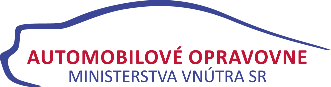 VEREJNÁ SÚŤAŽprostredníctvom informačného systému IS JOSEPHINESÚŤAŽNÉ  PODKLADYPredmet zákazky(tovary)Akumulátory Nadlimitná zákazka na predmet zákazky zadávaná podľa §66 ods. 7 zákona č. 343/2015 Z. z. o verejnom obstarávaní a o zmene a doplnení niektorých zákonov v znení neskorších predpisov (ďalej len „zákon o verejnom obstarávaní“)Súlad súťažných podkladov so zákonom o verejnom obstarávaní potvrdzuje:									      Ing. Ľubomír Války									vedúci obstarávania a nákupuV Bratislave, dňa:										Mgr. Michal Šula									         generálny riaditeľ a									     predseda predstavenstvaOddiel:  A.1 	POKYNY PRE ZÁUJEMCOV A UCHÁDZAČOVČasť I. Všeobecné informácieIdentifikácia verejného obstarávateľa	Predmet zákazkyRozdelenie predmetu zákazkyVariantné riešenieMiesto a termín dodania predmetu zákazky Oprávnený záujemca/uchádzač a zdroj finančných prostriedkov	Typ zmluvyLehota viazanosti ponuky							  Časť II. Komunikácia , vysvetľovanie a obhliadka miesta plneniaKomunikácia Obhliadka miesta dodania predmetu zákazky Časť III. Príprava ponukyVyhotovenie ponuky a obsah ponukyJazyk ponukyMena a ceny uvádzané v ponukeZábezpeka ponukyObsah ponuky	Náklady na ponuku	Časť IV. Predkladanie ponukyZáujemca /uchádzač oprávnený predložiť ponukuPredloženie ponukyOznačenie obalu ponuky Lehota na predkladanie ponuky	Doplnenie, zmena a odvolanie ponuky	Časť V. Otváranie a vyhodnotenie ponúkOtváranie ponúkVyhodnotenie ponúkČasť VI. Dôvernosť a etika vo verejnom obstarávaníDôvernosť procesu verejného obstarávaniaOpravné prostriedkyČasť VII. Prijatie ponukyInformácie o výsledku vyhodnotenia ponúkUzavretie rámcovej dohodyZrušenie postupu zadávania zákaziekČasť VIII. Elektronická aukciaVšeobecné informáciePriebeh elektronickej aukcieInformácie týkajúce sa použitia elektronického zariadenia a špecifikácia pripojeniaČasť IX. Záverečné ustanoveniaDoplňujúce ustanoveniaSúhrnné informácie a upozornenia pre záujemcov a uchádzačovOddiel: A.2 PODMIENKY ÚČASTI UCHÁDZAČOVOddiel:A.3 KRITÉRIA NA VYhodnotenie ponúk A PRAVIDLÁ ICH UPLATNENIAOddiel: B.1 OBchodné PODMIENKY DODANIA PREDMETU ZÁKAZKY - NÁVRH RÁMCOVEJ DOHODY Oddiel:B.2 OPIS PREDMETU  ZÁKAZKYOddiel:B.3 PRÍLOHY SÚŤAŽNŹCH PODKLADOVPríloha č. 1Príloha č. 2Príloha č. 3Príloha č. 4Príloha č. 5Oddiel: A.1  POKYNY PRE ZÁUJEMCOV A UCHÁDZAČOVČasť I.Všeobecné informácieIdentifikácia verejného obstarávateľaPre účely tohto dokumentu je verejným obstarávateľom (ďalej aj ako „obstarávateľ“):Názov:			Automobilové opravovne Ministerstva vnútra Slovenskej republiky, a.s.Sídlo:			Sklabinská 20, 831 06 BratislavaŠtát:			Slovenská republikaIČO:			44855206URL:			www.aomvsr.skŠtatutárny zástupca:			Mgr. Michal Šula – generálny riaditeľ a predseda predstavenstva			Mgr. Miroslav Belica – člen predstavenstva 			Ing. Miroslav Kováčik – člen predstavenstva Kontaktná osoba:			Ing. Ľubomír VálkyTelefón:			+421 911748271Fax:			+421 961057074 email:			lubomir.valky@aomvsr.skTyp verejného obstarávateľa:	§7 ods. 1, písm. d) (Opravy osobných, nákladných a špeciálnych automobilov)Úvodné poznámky, odôvodnenia, upozornenia resp. odporúčania pre záujemcov/uchádzačov:Verejný obstarávateľ predpokladá, že záujemcovia/uchádzači sa dôkladne oboznámia so súťažnými podkladmi a budú rešpektovať všetky pokyny, lehoty, podmienky a iné skutočnosti obsiahnuté v týchto súťažných podkladoch a tiež v oznámení o vyhlásení verejného obstarávania. Zároveň berú v zreteľ, že obstarávaný predmet zákazky - „Akumulátory" sa obstaráva ako celok. Verejný obstarávateľ pri zadávaní zákazky postupuje tak, aby boli dodržané ustanovenia ako zákona č. 343 Z.z. o verejnom obstarávaní a o zmene a doplnení niektorých zákonov v znení neskorších predpisov (ďalej len "ZVO"), tak aj smerníc Európskeho parlamentu a Rady EÚ (EPaR EÚ) o verejnom obstarávaní, pričom vytvára pre uchádzačov priestor pre čestnú hospodársku súťaž.Súťažné podklady a oznámenie o vyhlásení verejného obstarávania (ďalej aj ako „súťažná dokumentácia") sú vypracované ako podklad na spracovanie a predkladanie ponúk uchádzačmi za použitia postupu verejná súťaž/nadlimitná zákazka (reverzný postup) - podľa § 66 ods. 7 ZVO.Súťažné podklady sú spracované v súlade so ZVO a platnými právnymi predpismi a obsahujú všetky náležitosti podľa § 42 ZVO vrátane obchodných podmienok, ktoré tvoria neoddeliteľnú súčasť súťažných podkladov. Práva, povinnosti či podmienky účasti alebo obchodné podmienky v tomto verejnom obstarávaní sa riadia podľa ZVO a Obchodného zákonníka.Verejný obstarávateľ spracoval tieto súťažné podklady podľa svojich najlepších znalostí, skúseností a miery poznania požiadaviek jednotlivých hokejových klubov, pre ktoré sa predmetné hokejky obstarávajú, s cieľom zabezpečiť základné princípy podľa § 10 ods. 2 ZVO a očakáva, že uchádzači pri spracovaní ponuky budú rešpektovať a brať v zreteľ ako časové limity na dodanie predmetu zákazky, tak aj predpokladané časové riziká.Podaním ponuky uchádzač potvrdzuje, že prijíma plne a bez výhrad jednak stanovené podmienky pre účasť, tak aj súťažné podklady vrátane ich príloh a prípadných dodatkov. Uchádzač je povinný predložiť všetky doklady požadované v súťažných podkladoch a oznámení o vyhlásení verejného obstarávania alebo využiť náhradné možností (JED - pozri aj bod 1.9) a rešpektovať všetky pokyny a požiadavky stanovené v súvisiacej súťažnej dokumentácii.Postup verejného obstarávania sa uskutočňuje elektronickou formou v zmysle § 20 ZVO, a to prostredníctvom informačného systému JOSEPHINE umiestnenom na webovej adrese: https://josephine.proebiz.com..Účasť v súťaži je podmienená registráciou do IS JOSEPHINE (v zmysle Príručky JOSEPHINE – manuál registrácie).Verejný obstarávateľ umožňuje uchádzačom preukázať splnenie podmienok účasti priamo požadovanými dokladmi/dokumentmi alebo aj prostredníctvom Jednotného európskeho dokumentu (JED) - podľa § 39 ZVO, na ktorý je  v elektronickom formáte (.xml) spracovaná „Príručku k vypĺňaniu JED“. Príručku si je možné stiahnuť na stránke https://www.uvo.gov.sk/jednotny-europsky-dokument-pre-verejne-obstaravanie-602.html. Elektronický formulár JED si uchádzač stiahne na stránke https://ec.europa.eu/tools/espd?lang=sk a nahrá/importuje poskytnutý .xml súbor (espd-request). Táto povinnosť sa týka v aktuálnom prípade aj subdodávateľov. Ak uchádzač použije JED, verejný obstarávateľ môže počas vyhodnocovania predložených ponúk na zabezpečenie riadneho priebehu verejného obstarávania kedykoľvek v jeho priebehu uchádzača požiadať o predloženie dokladu alebo dokladov nahradených týmto Jednotným európskym dokumentom.Verejný obstarávateľ si vyhradzuje právo preveriť pravdivosť dokumentov, údajov a informácií uvedených a predložených uchádzačom v ponuke.Ak predložená ponuka nebude zodpovedať podmienkam účasti a požiadavkám na predmet zákazky uvedených v oznámení o vyhlásení verejného obstarávania a v týchto súťažných podkladoch, nebude obsahovať všetky požadované informácie či dokumenty môže to mať za následok vylúčenie takejto ponuky z procesu verejného obstarávania.Verejný obstarávateľ upozorňuje záujemcov, že v prípade výskytu zmeny podmienok účasti v priebehu verejného obstarávania alebo iných zmien predmetu zákazky v rámci vysvetľovania (§ 48 ZVO), tak o týchto skutočnostiach bude verejný obstarávateľ zaregistrovaných záujemcov informovať prostredníctvom IS JOSEPHINE a ostatnú verejnosť prostredníctvom Profilu.Ďalšie informácie, poznámky a usmernenia k predmetu zákazky sú uvedené v bode 2., ale predovšetkým v oddiele B.1 Opis predmetu zákazky.Verejný obstarávateľ v prípravnej fáze verejného obstarávania nevyužil v zmysle § 25 ZVO prípravné trhové konzultácie pred vyhlásením verejného obstarávania a nevytvoril ani predpoklady pre vznik konfliktu záujmov (§ 23 ZVO), ktoré by mohli narušiť hospodársku súťaž.Verejný obstarávateľ uplatňuje v tomto postupe verejného obstarávania v plnom rozsahu základné prvky a princípy verejného obstarávania.Predmet zákazky sa nedelí z dôvodu, že ide o dodanie tovaru, kde rozdelením na časti by mohlo prísť k porušeniu § 10 ZVO.Predmet zákazkyNázov predmetu zákazky: Akumulátory Stručný opis predmetu zákazky: Akumulátorové batérie ako zdroj elektrickej energie u motorových vozidiel verejného obstarávateľa.Číselný kód pre hlavný predmet a doplňujúce predmety z Hlavného slovníka obstarávania (CPV) vo vzťahu k predmetu zákazky: 	Hlavný slovník: CPV: 31431000-6 Olovené akumulátoryPredpokladané množstvo a rozsah predmetu zákazky: Predpokladaný počet kusov: je uvedený v oddiele B.2 Opis predmetu zákazkyCelková predpokladaná hodnota predmetu zákazky je: 243 000,00 Eur bez DPH. Rozsah dodania akumulátorov počas trvania dohody bude závisieť predovšetkým od aktuálnych potrieb verejného obstarávateľa a aktuálnych finančných prostriedkov verejného obstarávateľa.Podrobné vymedzenie predmetu zákazky a predpokladané množstvo dodaného tovaru tvorí oddiel B.2 Opis predmetu zákazky týchto súťažných podkladov. Uchádzač ich zohľadní a premietne do ponuky ako návrh ponuky.Rozdelenie predmetu zákazkyVerejný obstarávateľ nedelí predmet zákazky na časti, uchádzač/či musí/ia predložiť ponuku na celý predmet zákazky Akumulátory.Variantné riešenieUchádzačom sa nepovoľuje predložiť variantné riešenie vo vzťahu k požadovanému predmetu zákazky.Ak súčasťou ponuky bude aj variantné riešenie, nebude zaradené do vyhodnotenia a bude sa naň hľadieť akoby nebolo predložené.Miesto a termín poskytnutia služby k predmetu zákazky Miestom dodania tovaru je sídlo verejného obstarávateľa Automobilové opravovne Ministerstva vnútra Slovenskej republiky, a.s., Sklabinská 20, 831 06 Bratislava (ďalej len „AOMVSR“) prevádzky v mestách – Bratislava, Nitra, Žilina, Banská Bystrica, Košice a Prešov.Verejný obstarávateľ požaduje rozvoz tovaru 4 krát za deň od záväznej objednávky.Oprávnený záujemca/ uchádzač a zdroj finančných prostriedkovPonuku môže predložiť len autentifikovaný uchádzač.  Súťažné podklady budú zverejnené aj v Profile, ktorý je určený najmä pre verejnosť. Vysvetľovanie je dostupné aj nezaregistrovaným záujemcom v IS JOSEPHINE. Vysvetlenia budú zverejnené aj v Profil verejného obstarávateľa s názvom zákazky: „Akumulátory“. Záujemcom sa odporúča, aby po zaregistrovaní do IS JOSEPHINE si stiahli súťažné podklady z IS JOSEPHINE. Verejný obstarávateľ odporúča záujemcom, aby priebežne sledovali IS JOSEPHINE a v aktuálnom prípade na zverejnené doplnenia alebo zmeny v súťažných podkladoch alebo v oznámení o vyhlásení verejného obstarávania operatívne reagovali. O uskutočnených zmenách alebo vysvetleniach budú upozornení notifikačným e-mailom IS JPOSEPHINE, a to iba zaregistrovaní záujemcovia v IS JOSEPHINE.Financovanie predmetu zákazky:Predmet zákazky je financovaný z vlastných finančných prostriedkov verejného obstarávateľa.Verejný obstarávateľ neposkytuje na plnenie predmetu zmluvy preddavok ani zálohovú platbu.Vlastná platba sa bude realizovať formou bezhotovostného platobného styku v eurách na základe predloženej/ných faktúry/túr. Splatnosť faktúry bude 60 dní odo dňa jej doručenia.Verejný obstarávateľ zruší verejné obstarávanie, ak nastanú okolnosti podľa § 57 ods. 1 zákona o verejnom obstarávaní a súčasne môže zrušiť toto verejné obstarávanie a neuzatvoriť rámcovú dohodu v prípadoch podľa §57 ods. 2 zákona o verejnom obstarávaní. Verejný obstarávateľ prostredníctvom profilu bezodkladne upovedomí všetkých uchádzačov alebo záujemcov o zrušení tohto postupu zadávania zákazky s uvedením dôvodu a oznámi postup, ktorý použije pri zadávaní zákazky na pôvodný predmet zákazky. Typ zmluvyVerejný obstarávateľ uzavrie na základe výsledkov verejnej súťaže rámcovú dohodu s tromi úspešnými uchádzačmi podľa § 83 ods. 1 a ods. 2 zákona o verejnom obstarávaní a podľa § 269 ods. 2 zákona č. 513/1991 Zb. Obchodný zákonník v znení neskorších predpisov (ďalej len „rámcová dohoda“). Konkrétne zákazky na základe rámcovej dohody budú zadávané formou objednávok realizovaných prostredníctvom elektronického objednávkového systému bez predchádzajúcej písomnej konzultácie v súlade s podmienkami upravenými v rámcovej dohode počas jej platnosti. Rámcová dohoda nadobúda platnosť dňom podpisu obidvoch zmluvných strán a účinnosť dňom nasledujúcim po dni zverejnenia v Centrálnom registri zmlúvPodrobné vymedzenie zmluvných podmienok na dodanie predmetu zákazky je uvedené v oddiele B.1 Obchodné podmienky – návrh rámcovej dohody týchto súťažných podkladov.  Zmena rámcovej dohody počas jej trvania:Pri zmene rámcovej dohody počas jej platnosti bude verejný obstarávateľ postupovať podľa §18 zákona o verejnom obstarávaní.Odstúpenie od rámcovej dohody:Verejný obstarávateľ môže odstúpiť od rámcovej dohody v prípadoch podľa §19 zákona o verejnom obstarávaní a podľa podmienok upravených v rámcovej dohode.Lehota viazanosti ponukyUchádzač je svojou ponukou viazaný počas lehoty viazanosti ponúk. Lehota viazanosti ponúk plynie od uplynutia lehoty na predkladanie ponúk až do uplynutia lehoty viazanosti ponúk stanovenej verejným obstarávateľom. Lehota viazanosti ponúk je verejným obstarávateľom stanovená do 31.3.2021.V prípade, ak budú podané námietky proti postupu verejného obstarávateľa a začaté konanie o námietkach bude podľa ZVO mať na lehoty podanie námietok odkladný účinok na konanie verejného obstarávateľa alebo, ak bude začatá kontrola postupu verejného obstarávateľa pred uzavretím zmluvy podľa ZVO a Úrad pre verejné obstarávanie vydá rozhodnutie o predbežnom opatrení, ktorým pozastaví konanie verejného obstarávateľa, oznámi sa uchádzačom prostredníctvom IS JOSEPHINE predpokladané predĺženie lehoty viazanosti ponúk alebo zrušenie verejného obstarávania.Časť II.Komunikácia, vysvetľovanie a obhliadka miesta plneniaKomunikácia  Komunikácia v IS JOSEPHINE:Verejný obstarávateľ bude pri komunikácii so záujemcami/uchádzačmi postupovať v zmysle § 20 zákona o verejnom obstarávaní prostredníctvom komunikačného rozhrania systému JOSEPHINE. Tento spôsob komunikácie sa týka akejkoľvek komunikácie a podaní medzi verejným obstarávateľom a záujemcami/uchádzačmi počas celého procesu verejného obstarávania.JOSEPHINE je na účely tohto verejného obstarávania softvér pre elektronizáciu zadávania verejných zákaziek. JOSEPHINE je webová aplikácia na doméne https://josephine.proebiz.com..Každý hospodársky subjekt/záujemca má možnosť registrovať sa do systému JOSEPHINE pomocou hesla alebo pomocou občianskeho preukazu s elektronickým čipom a bezpečnostným osobnostným kódom (eID).Verejný obstarávateľ pre správnu prácu so systémom odporúča hospodárskym subjektom, aby si prečítali manuál používania systému JOSEPHINE, ktorý je dostupný na adrese Josephine.proebiz.com, pod ikonkou knihy, skrátený návod registrácie Vás rýchlo a jednoducho prevedie procesom registrácie v systéme na elektronizáciu verejného obstarávania JOSEPHINE. Pre lepší prehľad tu nájdete tiež opis základných obrazoviek systému. Pravidlá pre doručovanie zásielok v rámci komunikácie - zásielka sa považuje za doručenú záujemcovi/uchádzačovi, ak jej adresát bude mať objektívnu možnosť oboznámiť sa s jej obsahom, t. j. ako náhle sa dostane zásielka do sféry jeho dispozície. Za okamih doručenia sa v systéme JOSEPHINE považuje okamih jej odoslania v systéme JOSEPHINE, a to v súlade s funkcionalitou systému.Ak je odosielateľom zásielky verejný obstarávateľ, tak záujemcovi/uchádzačovi bude na ním určený kontaktný email (zadaný pri registrácii do systému JOSEPHINE) bezodkladne odoslaná informácia, že k predmetnej zákazke existuje nová zásielka/správa. Záujemca/uchádzač sa prihlási do systému a v komunikačnom rozhraní zákazky bude mať zobrazený obsah komunikácie - zásielky, správy. Záujemca/uchádzač si môže v komunikačnom rozhraní zobraziť celú históriu o svojej komunikácií s verejným obstarávateľom.Ak je odosielateľom informácie záujemca/uchádzač, tak po prihlásení do systému a predmetnej zákazky môže prostredníctvom komunikačného rozhrania odosielať správy a potrebné prílohy verejnému obstarávateľovi. Takáto zásielka sa považuje za doručenú verejnému obstarávateľovi okamihom jej odoslania v systéme JOSEPHINE v súlade s funkcionalitou systému.Verejný obstarávateľ odporúča záujemcom, ktorí chcú byť informovaní o prípadných aktualizáciách týkajúcich sa zákazky prostredníctvom notifikačných e-mailov, aby v danej zákazke zaklikli tlačidlo „ZAUJÍMA MA TO“ (v pravej hornej časti obrazovky). Notifikačné e-maily sú taktiež doručované záujemcom, ktorí sú evidovaní na elektronickom liste záujemcov pri danej zákazke.Verejný obstarávateľ umožňuje neobmedzený a priamy prístup elektronickými prostriedkami k súťažným podkladom a k prípadným všetkým doplňujúcim podkladom. Verejný obstarávateľ tieto všetky podklady / dokumenty zverejní ako elektronické dokumenty v profile verejného obstarávateľa formou odkazu na systém JOSEPHINE.Vysvetľovanie informácií potrebných na vypracovanie a predloženie ponukyZáujemca alebo uchádzač môže požiadať verejného obstarávateľa o vysvetlenie informácií potrebných na vypracovanie ponuky alebo na preukázanie splnenia podmienok účasti uvedených v oznámení o vyhlásení verejného obstarávania, v súťažných podkladoch alebo v inej sprievodnej dokumentácií k súťažným podkladom poskytnutej verejným obstarávateľom v lehote na predkladanie ponúk elektronicky prostredníctvom komunikačného rozhrania systému JOSEPHINE.Vysvetlenie informácií potrebných na vypracovanie ponuky, návrhu a na preukázanie splnenia podmienok účasti uvedených v oznámení o vyhlásení verejného obstarávania alebo v súťažných podkladoch verejný obstarávateľ podľa ustanovenia § 48 zákona o verejnom obstarávaní bezodkladne poskytne všetkým záujemcom, ktorí sú mu známi prostredníctvom systému JOSEPHINE, najneskôr však šesť (6) dní pred uplynutím lehoty na predkladanie ponúk, za predpokladu, že o vysvetlenie sa požiada dostatočne vopred. O odoslaní vysvetlenia budú všetci záujemcovia zaregistrovaní v systéme JOSEPHINE upozornení notifikačným emailom systému JOSEPHINE.Súťažné podklady, doplnenie súťažných podkladov a vysvetľovania verejný obstarávateľ zverejní v systéme JOSEPHINE na webovej adrese: https://josephine.proebiz.com, čím verejný obstarávateľ umožní neobmedzený a priamy prístup k súťažným podkladom a vysvetľovaniu.Na bezproblémové používanie systému JOSEPHINE je nutné používať jeden z podporovaných internetových prehliadačov:Microsoft Internet Explorer verzia 11 alebo vyšší;Microsoft Edge;Mozilla Firefox verzia 13.0 alebo vyššia;GoogleChrome;Obhliadka miesta dodania predmetu zákazkyObhliadka miesta dodania predmetu zákazky nie je potrebná. Časť III.Príprava ponukyVyhotovenie ponukyVšeobecné informácie:Ponuky sa v tomto postupe zadávania zákazky predkladajú elektronicky v zmysle § 49 ods. 1 písm. a) zákona o verejnom obstarávaní prostredníctvom systému JOSEPHINE umiestnenom na webovej adrese: https://josephine.proebiz.com/ .Ponuka musí byť vyhotovená v elektronickej podobe, ktorá zabezpečí trvalé zachytenie jej obsahu.Predkladanie ponúk je umožnené iba autentifikovaným uchádzačom. Autentifikáciu je možné vykonať týmito spôsobmi:v systéme JOSEPHINE registráciou a prihlásením pomocou občianskeho preukazu s elektronickým čipom a bezpečnostným osobnostným kódom (eID). V systéme je autentifikovaná spoločnosť, ktorú pomocou eID registruje štatutár danej spoločnosti. Autentifikáciu vykonáva poskytovateľ systému JOSEPHINE a to v pracovných dňoch v čase 8.00 – 16.00 hod. O dokončení autentifikácie je uchádzač informovaný e-mailom.nahraním kvalifikovaného elektronického podpisu (napríklad podpisu eID) štatutára danej spoločnosti na kartu užívateľa po registrácii a prihlásení do systému JOSEPHINE. Autentifikáciu vykoná poskytovateľ systému JOSEPHINE a to v pracovných dňoch v čase 8.00 – 16.00 hod. O dokončení autentifikácie je uchádzač informovaný e-mailom.vložením dokumentu preukazujúceho osobu štatutára na kartu užívateľa po registrácii, ktorý je podpísaný elektronickým podpisom štatutára, alebo prešiel zaručenou konverziou. Autentifikáciu vykoná poskytovateľ systému JOSEPHINE a to v pracovných dňoch v čase 8.00 – 16.00 hod. O dokončení autentifikácie je uchádzač informovaný e-mailom.vložením plnej moci na kartu užívateľa po registrácii, ktorá je podpísaná elektronickým podpisom štatutára aj splnomocnenou osobou, alebo prešla zaručenou konverziou. Autentifikáciu vykoná poskytovateľ systému JOSEPHINE a to v pracovné dni v čase 8.00 – 16.00 hod. O dokončení autentifikácie je uchádzač informovaný e-mailom.počkaním na autentifikačný kód, ktorý bude poslaný na adresu sídla firmy do rúk štatutára uchádzača v listovej podobe formou doporučenej pošty. Lehota na tento úkon sú obvykle   4 pracovné dni (v rámci Európskej únie) a je potrebné s touto lehotou počítať pri vkladaní ponuky. O odoslaní listovej zásielky je uchádzač informovaný e-mailom. Autentifikovaný uchádzač si po prihlásení do systému JOSEPHINE v prehľade - zozname obstarávaní vyberie predmetné obstarávanie a vloží svoju ponuku do určeného formulára na príjem ponúk, ktorý nájde v záložke „Ponuky a žiadosti“.Ponuka je do systému Josephine vložená vo chvíli dokončenia spracovania obálky (priebeh spracovávania systém znázorňuje percentami vedľa príslušného tlačidla). Vloženie ponuky systém potvrdí hláškou „Uložené“ a samotná ponuka sa zobrazí v záložke „Ponuky a žiadosti“. Predloženú ponuku vidí uchádzač zobrazenú v záložke „Ponuky a žiadosti“ s dátumom vloženia. Po odoslaní ponúk je uchádzačovi doručený notifikačný e-mail s informáciou o podanej ponuke.V prípade, že uchádzač predloží listinnú ponuku, verejný obstarávateľ na ňu nebude prihliadať.Jazyk ponukyPonuka a ďalšie doklady a dokumenty vo verejnom obstarávaní sa predkladajú v štátnom jazyku (t.j. v slovenskom jazyku) alebo v českom jazyku.Doklady preukazujúce splnenie podmienok účasti uchádzačov so sídlom mimo územia Slovenskej republiky musia byť predložené v pôvodnom jazyku, a súčasne musia byť úradne preložené do štátneho jazyka (t.j. do slovenského jazyka), okrem dokladov predložených v českom jazyku.Ak sa zistí rozdiel v ich obsahu, rozhodujúci je úradný preklad do štátneho jazyku (t.j. do slovenského jazyka).Mena a ceny uvádzané v ponukeUchádzačom navrhovaná cena uvedená v ponuke uchádzača bude vyjadrená v mene EUR. Cena nesmie byť viazaná na inú menu.Navrhovaná zmluvná cena musí byť stanovená podľa zákona NR SR č. 18/1996 Z. z. o cenách v znení neskorších predpisov a vyhlášky MF SR č. 87/1996 Z. z., ktorou sa vykonáva zákon NR SR č. 18/1996 Z. z. o cenách v znení neskorších predpisov.Ak je uchádzač platiteľom dane z pridanej hodnoty (ďalej len „DPH“), navrhovanú cenu  uvedie v zložení: navrhovaná cena v EUR bez DPH;sadzba DPH v % a výška DPH v EUR;navrhovaná cena v EUR vrátane DPH.Ak uchádzač nie je platiteľom DPH, uvedie navrhovanú cenu celkom. Na skutočnosť, že nie je platiteľom DPH upozorní v ponuke označením „Nie som platiteľom DPH“. Ak sa uchádzač počas platnosti rámcovej dohody a v priebehu jej plnenia stane platiteľom DPH, verejný obstarávateľ nebude na túto skutočnosť prihliadať.Podmienky pre prepočet inej meny na menu EUR vo vzťahu k dokumentom predloženým v ponuke uchádzača, ktoré obsahujú údaje v inej mene: Na prepočet z inej meny na menu EUR sa použije kurz ECB zo dňa odoslania oznámenia o vyhlásení verejného obstarávania na zverejnenie do vestníkov (Publikačný vestník, Vestník ÚVO). Uchádzač spôsob prepočtu zdokumentuje a predloží ho ako súčasť dokumentov, ku ktorým sa viaže za účelom preukázania splnenia požiadaviek a podmienok účasti.Ak bude úspešný uchádzač zdaniteľná osoba z členského štátu Európskej únie, nebude si uplatňovať DPH platnú vo svojej domovskej krajine. Príslušnú daň z pridanej hodnoty odvedie v zmysle platných právnych predpisov Slovenskej republiky verejný obstarávateľ, ako nadobúdateľ dodávok z iného členského štátu v tuzemsku. V takomto prípade bude uchádzačovi prirátaná 20% DPH k celkovej ponúkanej cene pre príslušnú časť predmetu zákazky.Zábezpeka a podmienky jej zloženiaZábezpeka ponuky sa vyžaduje.Zábezpeka ponuky je stanovená vo výške 3 000,00 Eur (slovom „tritisíc“ Eur).Spôsoby zloženia zábezpeky ponuky:poskytnutím bankovej záruky za uchádzača bankou alebo pobočkou zahraničnej banky (ďalej len „banka“),poistením záruky, zložením finančných prostriedkov na bankový účet verejného obstarávateľa v banke alebo v pobočke zahraničnej banky.Podmienky zloženia zábezpeky ponuky:Prostredníctvom poskytnutia bankovej záruky za uchádzača:Poskytnutie bankovej záruky sa riadi ustanoveniami § 313 až § 322 Obchodného zákonníka. Záručná listina môže byť vystavená bankou alebo pobočkou zahraničnej banky (ďalej len „banka“). Záručnú listinu vystavenú bankou uchádzač predloží ako originál a súčasne túto záručnú listinu predloží ako úradne osvedčenú kópiu.  Z bankovej záruky vystavenej bankou musí vyplývať, že:banka uspokojí veriteľa (verejného obstarávateľa) za dlžníka (uchádzača - identifikácia) v prípade naplnenia jednej z podmienok podľa bodu 15.5. týchto súťažných podkladov,banková záruka sa použije na úhradu zábezpeky ponuky na predmet zákazky (Akumulátory) vo výške podľa bodu 15.2. týchto súťažných podkladov,banka sa zaväzuje zaplatiť vzniknutú pohľadávku do 30 dní po doručení výzvy verejného obstarávateľa na zaplatenie, na účet verejného obstarávateľa podľa bodu 14.4.3.1. týchto súťažných podkladov,  Banková záruka nadobúda platnosť dňom jej vystavenia bankou a vzniká doručením záručnej listiny verejnému obstarávateľovi, platnosť bankovej záruky končí uplynutím lehoty viazanosti ponúk podľa bodu 8.2. týchto súťažných podkladov,banková záruka zanikne:plnením banky v rozsahu, v akom banka za uchádzača poskytla plnenie v prospech verejného obstarávateľa,odvolaním bankovej záruky na základe oznámenia verejného obstarávateľa,uplynutím doby platnosti, ak si verejný obstarávateľ do uplynutia doby platnosti neuplatnil svoje nároky voči banke alebo pobočke zahraničnej banky vyplývajúce z vystavenej bankovej záruky, Ak bankovú záruku poskytne zahraničná banka, ktorá nemá pobočku na území Slovenskej republiky, originál bankovej záruky vyhotovenej zahraničnou bankou v štátnom jazyku krajiny sídla takejto banky musí byť zároveň doložený úradným prekladom do slovenského jazyka.Ak zábezpeku ponuky uchádzač nezloží verejnému obstarávateľovi podľa podmienok určených v bode 15.2. a v bode 15.4.1. týchto súťažných podkladov, bude ponuka uchádzača z verejného obstarávania vylúčená. Prostredníctvom poistenia zárukyUchádzač predloží doklad o poistení záruky, t. j. poistnú zmluvu (ďalej iba „poistná zmluva“) uzavretú medzi poistníkom (uchádzačom) a poistovateľom (poisťovňou) spôsobom, z ktorej bude vyplývať, že uchádzač je poistník, verejný obstarávateľ je oprávnenou osobou, ktorá má právo na poistné plnenie, predmetom poistného plnenia je záruka ponuky na predmet zákazky s názvom „Akumulátory“ a minimálna výška poistného plnenia je vo výške podľa bodu 15.2. tohto oddielu súťažných podkladov pre príslušnú časť predmetu zákazky. Doklad o poistení záruky uchádzač predloží ako originál a súčasne tento doklad predloží ako úradne osvedčenú kópiu. Z poistnej zmluvy musí vyplývať, že: poistné plnenie v dôsledku poistnej udalosti bude min. vo výške zábezpeky ponuky určenej verejným obstarávateľom a uvedenej v bode 14.2. týchto súťažných podkladov, poistenie vznikne najneskôr posledným dňom lehoty na predkladanie ponúk, nárok na poistné plnenie vznikne verejnému obstarávateľovi, ak nastane jedna zo skutočností podľa bodu 14.6 poistná zmluva bude platná minimálne do lehoty platnosti poistnej zmluvy, t.j. poistná doba končí uplynutím lehoty viazanosti ponúk podľa bodu 8.2. týchto súťažných podkladov.Prostredníctvom finančných prostriedkov zložených na bankový účet verejného obstarávateľa:Finančné prostriedky vo výške podľa bodu 15.2. súťažných podkladov musia byť zložené na účet verejného obstarávateľa vedenom v Štátnej pokladnici, na číslo účtu:(IBAN): 					SK93 8180 0000 0070 0035 5129SWIFT kód BIC (Bank Identifier Code):	SPSRSKBAvariabilný symbol:			23112020Finančné prostriedky musia byť pripísané na účte verejného obstarávateľa najneskôr v deň uplynutia lehoty na predkladanie ponúk podľa bodu 20.1 týchto súťažných podkladov. Doba platnosti zábezpeky ponuky poskytnutej zložením finančných prostriedkov na účet verejného obstarávateľa trvá do uplynutia lehoty viazanosti ponúk.Podmienky vrátenia alebo uvoľnenia zábezpeky ponuky. Verejný obstarávateľ uvoľní alebo vráti uchádzačovi zábezpeku do siedmich dní odo dňauplynutia lehoty viazanosti ponúk,márneho uplynutia lehoty na doručenie námietky, ak ho verejný obstarávateľ vylúčil z verejného obstarávania, alebo ak verejný obstarávateľ zruší použitý postup zadávania zákazky,uzavretia rámcovej dohody.Zábezpeka prepadne v prospech verejného obstarávateľa, ak uchádzačodstúpi od svojej ponuky príslušnej časti predmetu zákazky aleboneposkytne súčinnosť alebo odmietne uzavrieť rámcovú dohodu podľa § 56 ods. 8 až 15 zákona o verejnom obstarávaní. Spôsob zloženia zábezpeky si uchádzač vyberie jeden podľa bodu 14.3. tohto oddielu súťažných podkladov a následne zloží podľa podmienok uvedených v bode 14.4. tohto oddielu súťažných podkladov v závislosti od vybratého spôsobu zloženia zábezpeky.Ak uchádzač nezloží zábezpeku ponuky verejnému obstarávateľovi podľa podmienok určených v bode 14. tohto oddielu súťažných podkladov, bude ponuka uchádzača z verejného obstarávania v príslušnej časti predmetu zákazky vylúčená. Obsah ponukyPonuka musí byť uchádzačom predložená elektronicky prostredníctvom IS JOSEPHINE a musí obsahovať doklady, dokumenty a vyhlásenia podľa týchto súťažných podkladov, vo formátoch podľa týchto súťažných podkladov, pričom ustanovenie bodu 15.5.1. týchto súťažných podkladov vzťahujúce sa k osobitnej podmienke predkladania bankovej záruky a poistenia záruky tým nie je dotknuté. Ponuka predložená uchádzačom musí obsahovať:informačný formulár o uchádzačovi a spracovateľovi ponuky použiť formulár Príloha č. 1 k súťažným podkladom.Vyplnený formulár - „Dotaznik_uchádzača", použiť formulár Príloha č. 2 k súťažným podkladom, ktorý sa dá regulárne otvoriť a vyplniť vo WORDE; a obsahuje návrhy na plnenie kritérií podľa oddielu A.3 Kritériá na vyhodnotenie ponúk a pravidlá ich uplatnenia týchto súťažných podkladov.Návrh rámcovej dohody so znením obchodných podmienok dodania predmetu zákazky podľa oddielu B.1 Obchodné podmienky – návrh rámcovej dohody týchto súťažných podkladov, doplnený o identifikačné a fakturačné údaje uchádzača bez uvedenia jednotkových cien.      Požiadavky na obsah Návrhu rámcovej dohody:Verejný obstarávateľ požaduje, aby predložený „Návrh rámcovej dohody", ktorá bude uzatvorená podľa § 56 ZVO a podľa § 269 a násl. zákona č. 513/1991 Zb. Obchodného zákonníka v znení neskorších predpisov bol vypracovaný v zmysle citovaných ustanovení Obchodného zákonníka a podľa oddielu B.3 - „Obchodné podmienky" týchto súťažných podkladov s obsahom na predmet/y zákazky na ktorý/é predkladá ponuku.Uchádzač predloží návrh dohody, ktorý v svojich ustanoveniach obsiahne „Obchodné podmienky" a doplní predznačené údaje, ale neobsahuje žiadne obmedzenia alebo výhrady v rozpore s požiadavkami a podmienkami uvedenými v oznámení o vyhlásení verejného obstarávania a v týchto súťažných podkladoch a neobsahuje také skutočnosti, ktoré sú v rozpore so všeobecne záväznými právnymi predpismi. Prílohami dohody (Príloha č. 1) bude cena  akumulátorov, pričom cena bude zhodná s cenami uvedenými v „Dotazníku uchádzača" a (Príloha č. 2) kde bude uvedené servisné strediská zhotoviteľa a objednávateľaAk štatutárny orgán uchádzača poverí svojho zamestnanca konať navonok v jeho mene pri predkladaní ponuky alebo pri podpise zmluvy, musí byť súčasťou ponuky aj plná moc (poverenie), jednoznačne identifikujúca právny úkon v tomto obchodnom prípade.Údaje o subdodávkach a subdodávateľoch – použiť formulár Príloha č. 5 k súťažným podkladom.Doklady podľa osobitných požiadaviek uvedených v oznámení o vyhlásení verejného obstarávania, resp. v súťažných podkladoch:prehlásenie k osobným údajom – použiť formulár Príloha č. 3 k súťažným podkladom.čestné vyhlásenie uchádzača– použiť formulár Príloha č. 4 k súťažným podkladompreukázanie vytvorenia skupiny a stanovenia lídra skupiny dodávateľov (iba v aktuálnom prípade vytvorenia skupiny dodávateľovpreukázanie splnenia podmienok účasti týkajúcich sa osobného postavenia podľa § 32 zákona o verejnom obstarávaní,preukázanie splnenia podmienok účasti týkajúcich sa finančného a ekonomického postavenia podľa § 33 zákona o verejnom obstarávaní,preukázanie splnenia podmienok účasti týkajúce sa technickej alebo odbornej spôsobilosti podľa § 34 zákona o verejnom obstarávaní (pozri aj oddiel A.2 Podmienky účasti uchádzačov).Predmetné doklady podľa bodov 15.2.5.5 až 15.2.5.6 a ich plnenie môže uchádzač preukázať aj prostredníctvom Jednotného európskeho dokumentu (JED), ktorého formulár si stiahne zo stránok EK https://ec.europa.eu/tools/espd?lang=sk.Ak uchádzač preukazuje splnenie podmienok účasti prostredníctvom JED alebo ich predloží elektronickou formou ako sken, tak po vyhodnotení ponúk na základe výzvy komisie na vyhodnotenie ponúk úspešný/í uchádzač/i predloží/ia v lehote stanovenej komisiou predmetné doklady v origináli alebo ich kópie úradne overené, a to osobne, kuriérom alebo poštou na adresu podľa bodu 1. Komisia môže požiadať o predloženie predmetných dokladov aj od uchádzačov, ktorých ponuky sa umiestnili na druhom alebo na treťom mieste v poradí úspešnosti, a to v duchu ustanovení § 55 ods. 1 ZVO.Dotazník uchádzača podľa bodu 15.2.2. tohto oddielu súťažných podkladov a návrh rámcovej dohody podľa bodu 15.2.3. tohto oddielu súťažných podkladov musia byť podpísané uchádzačom (t. j. u fyzickej osoby podnikateľom, u právnickej osoby štatutárnym orgánom oprávneným konať v mene uchádzača) alebo osobou oprávnenou konať za uchádzača (oprávnená osoba preukazuje svoje oprávnenie konať priloženou úradne osvedčenou plnou mocou), v prípade skupiny dodávateľov musia byť podpísané každým členom skupiny alebo osobou / osobami oprávnenými konať v danej veci za člena skupiny.Verejný obstarávateľ odporúča uchádzačom predložiť aj zoznam všetkých predkladaných dokumentov podpísaný osobou oprávnenou konať za uchádzača. Ak ponuka nebude spĺňať podmienky uvedené v tomto bode (15.), uchádzačovi hrozí vylúčenie zo súťaže.Pri predkladaní ponuky sa uchádzač riadi aj pokynmi a ustanoveniami bodu 17 a 18.Náklady na ponukuVšetky náklady a výdavky spojené s prípravou a predložením ponuky znáša uchádzač bez finančného nároku voči verejnému obstarávateľovi, bez ohľadu na výsledok verejného obstarávania.Časť IV.Predkladanie ponukyZáujemca / uchádzač oprávnený predložiť ponukuZáujemcom je hospodársky subjekt, ktorý má záujem o účasť vo verejnom obstarávaní a uchádzačom je hospodársky subjekt, ktorý predložil ponuku elektronicky prostredníctvom IS JOSEPHINE.Uchádzačom môže byť fyzická osoba alebo právnická osoba vystupujúca voči verejnému obstarávateľovi samostatne alebo skupina fyzických / právnických osôb (ďalej ,,skupina dodávateľov“) vystupujúcich voči verejnému obstarávateľovi spoločne. Skupina dodávateľov nemusí vytvoriť určitú právnu formu do podpisu rámcovej dohody. Verejný obstarávateľ bude v prípade, ak bude ponuka skupiny dodávateľov prijatá vyžadovať vytvoriť medzi členmi skupiny dodávateľov určitú právnu formu (napr. podľa Občianskeho zákonníka alebo Obchodného zákonníka), a to z dôvodu riadneho plnenia rámcovej dohody. V prípade vytvorenia právnych vzťahov, na základe ktorých nevzniká nový subjekt s právnou subjektivitou musí byť jasné a zrejmé, ako sú stanovené ich vzájomné práva a povinnosti, kto a akou časťou sa bude podieľať na plnení a skutočnosť, že všetci členovia  budú ručiť za záväzky spoločne a nerozdielne. Úspešný uchádzač (skupina dodávateľov) musí predložiť v listinnej podobe verejnému obstarávateľovi originál alebo úradne overenú kópiu originálu dokumentu, ktorý preukazuje splnenie uvedených podmienok, a to najneskôr v deň uzatvorenia (podpisu) rámcovej dohody, ktorá má byť výsledkom tohto verejného obstarávania osobne, poštou alebo iným doručovateľom, alebo elektronicky prostredníctvom IS JOSEPHINE signované kvalifikovaným elektronickým podpisom.Predloženie ponukyPonuku môžu predkladať všetky hospodárske subjekty (fyzické, právnické osoby alebo skupina fyzických alebo právnických osôb vystupujúcich voči verejnému obstarávateľovi spoločne), ktoré spĺňajú podmienky účasti stanovené vo verejnej súťaži.Uchádzač alebo skupina dodávateľov môže predložiť iba jednu ponuku. Uchádzač nemôže byť v tom istom postupe zadávania zákazky členom skupiny dodávateľov, ktorá predkladá ponuku. Verejný obstarávateľ vylúči uchádzača, ktorý je súčasne členom skupiny dodávateľov.Uchádzač predkladá ponuku v elektronickej podobe v lehote na predkladanie ponúk podľa požiadaviek uvedených v týchto súťažných podkladoch.V prípade, že je uchádzačom skupina dodávateľov, takýto uchádzač je povinný predložiť doklad podpísaný všetkými členmi skupiny o nominovaní vedúceho člena oprávneného konať v mene ostatných členov skupiny v súvislosti s touto zákazkou. V prípade, ak bude ponuka skupiny uchádzačov vyhodnotená ako úspešná, táto skupina bude povinná vytvoriť združenie osôb podľa relevantných ustanovení súkromného práva.V predloženej ponuke prostredníctvom systému JOSEPHINE musia byť pripojené požadované scany originálnych dokladov a dokumentov alebo ich úradne osvedčené kópie. Verejný obstarávateľ požaduje formát predkladaných dokumentov ponuky v ,,.pdf“. Dotazník uchádzača s návrhom na plnenie kritérií na vyhodnotenie ponúk - vo formáte WORD resp. EXCEL (ďalej aj ako „Dotazník uchádzača"), ktorý zodpovedá návrhu na plnenie kritérií uvedených v súťažných podkladoch, ten tvorí prílohu č. 2 súťažných podkladov. Uchádzač zároveň vyplní v systéme JOSEPHINE návrh na plnenie kritéria na vyhodnotenie ponúk.Po úspešnom nahraní ponuky do systému JOSEPHINE bude uchádzačovi odoslaný notifikačný informatívny e-mail (a to na emailovú adresu užívateľa uchádzača, ktorý ponuku nahral).Doklady a dokumenty ponuky, u ktorých sa vyžaduje podpis uchádzača (t.j. u fyzickej osoby podnikateľa, u právnickej osoby štatutárneho orgánu oprávneného konať v mene uchádzača) alebo podpis osoby oprávnenej konať za uchádzača, v prípade skupiny dodávateľov podpis každého člena skupiny alebo podpis osoby / osôb oprávnených konať v danej veci za člena skupiny dodávateľov, podpisy na splnomocneniach a čestných vyhláseniach požadovaných verejným obstarávateľom v týchto súťažných podkladoch, podpis na Jednotnom európskom dokumente (pokiaľ ho uchádzač predloží), podpis na cenovej ponuke a rámcovej dohode, verejný obstarávateľ požaduje podpísať na originálne vyhotovených dokumentoch a následne ich predložiť prostredníctvom IS JOSEPHINE ako scan týchto originálnych dokladov a dokumentov.Ak ponuka obsahuje dôverné informácie, uchádzač ich v ponuke viditeľne označí spolu s náležitým odôvodnením a označením právneho predpisu (konkrétne ustanovenia), na základe ktorého je možné informácie považovať za dôverné.Ak uchádzač nevypracoval ponuku sám, uvedie v ponuke osobu, ktorej služby alebo podklady pri jej vypracovaní využil. Údaje podľa predchádzajúcej vety uchádzač uvedie v rozsahu meno a priezvisko, obchodné meno alebo názov, adresa pobytu, sídlo alebo miesto podnikania a identifikačné číslo, ak bolo pridelené.Označenie ponukyUchádzač označí dokumenty elektronicky predloženej ponuky prostredníctvo IS JOSEPHINE podľa pokynov v súťažných podkladoch.Elektronicky predkladaná ponuka musí byť dostatočne označená z hľadiska identifikácie uchádzača, t. j. musí byť jednoznačne identifikovateľné, kto je uchádzačom, ktorý predkladá ponuku.Lehota na predkladanie ponúkLehota na predkladanie ponúk uplynie dňa 23.11.2020 o 08:00 hod., ponuka uchádzača predložená po uplynutí lehoty na predkladanie ponúk sa elektronicky neotvorí.Verejný obstarávateľ odporúča záujemcom predložiť ponuku s dostatočným časovým predstihom pred uplynutím ponuky na predkladanie ponúk, najneskôr však do lehoty na predkladanie ponúk. Verejný obstarávateľ nebude oznamovať uchádzačom otváranie ponúk. Otváranie ponúk sa uskutoční v sídle verejného obstarávateľa (podľa bodu 22.3), a to v deň a o hodine uvedené v bode 22.2 tejto časti súťažných podkladov. Verejný obstarávateľ zašle z otváranie ponúk prostredníctvom IS JOSEPHINE zápisnicu všetkým uchádzačom, ktorí predložili ponuku.Doplnenie, zmena a odvolanie ponukyUchádzač môže predloženú ponuku doplniť, zmeniť alebo odvolať do uplynutia lehoty na predkladanie ponúk. Doplnenie alebo zmenu ponuky je možné vykonať prostredníctvom funkcionality webovej aplikácie JOSEPHINE v primeranej lehote pred uplynutím lehoty na predkladanie ponúk. Uchádzač pri zmene a odvolaní ponuky postupuje obdobne ako pri vložení prvotnej ponuky (kliknutím na tlačidlo Stiahnuť ponuku a predložením novej ponuky)..Časť V.Otváranie a vyhodnotenie ponúkOtváranie ponúkOtváraním elektronických ponúk sa rozumie sprístupnenie ponúk v IS JOSEPHINE komisiou verejného obstarávateľa. Pod týmto pojmom rozumieme otvorenie formulára „Dotazník uchádzača s návrhom na plnenie kritérií" doručeného prostredníctvom IS JOSEPHINE a následne, po verejnej časti otvárania ponúk, otvorenie aj ostatných dokumentov predložených uchádzačmi do súťaže, a to elektronickou formou a ich sprístupnenie komisii na vyhodnotenie ponúk.Lehota na otváranie ponúk je stanovená na deň 23.11.2020 o 08:30 hod. Miesto otvárania ponúk: Automobilové opravovne Ministerstva vnútra Slovenskej republiky, a.s., Sklabinská 20, 831 06 Bratislava.Otváranie ponúk je podľa § 54 zákona o verejnom obstarávaní neverejné z dôvodu, že verejný obstarávateľ pri zadávaní predmetnej verejnej súťaže použije elektronickú aukciu. Verejný obstarávateľ si vyhradzuje právo posunúť termín otvárania ponúk.Z dôvodu, že verejný obstarávateľ použije na zostavenie poradia ponúk automatizovaným vyhodnotením elektronickú aukciu v zmysle § 54 zákona o verejnom obstarávaní, neposiela zápisnicu z otvárania ponúk uchádzačom, ktorí predložili ponuky podľa bodu 21. a ktorých ponuka nebola vylúčená. Vyhodnotenie ponúkPreskúmanie ponúkDo procesu vyhodnocovania ponúk budú zaradené tie ponuky, ktoré obsahujú dokumenty a majú náležitosti uvedené predovšetkým v bode 11, 12, 13, 14, 16 a 17.Platnou ponukou bude tá ponuka, ktorá nebude v rozpore s požiadavkami a podmienkami uvedenými verejným obstarávateľom v oznámení o vyhlásení verejného obstarávania a v týchto súťažných podkladoch.V prípade vylúčenia uchádzača alebo vylúčenia jeho ponuky uchádzač bude upovedomený o jeho vylúčení alebo o vylúčení jeho ponuky s uvedením dôvodu vylúčenia a poučením.Verejný obstarávateľ vylúči uchádzača v prípade, ak sa nezvratne preukážu predpoklady na jeho vylúčenie v zmysle § 40 ods. 6 alebo ods. 7 ZVO.Verejný obstarávateľ vylúči ponuku uchádzača v prípade, ak sa nezvratne preukážu predpoklady na jeho vylúčenie v zmysle § 53 ods. 5 ZVO.Úvodné vyhodnotenie ponúkVzhľadom na použitie ustanovení týkajúcich sa reverznej nadlimitnej súťaže (§ 66 ods. 7 ZVO), pristúpi komisia vymenovaná verejným obstarávateľom najprv k vyhodnoteniu predložených ponúk na Akumulátory z pohľadu stanovených kritérií na vyhodnotenie ponúk (komisia overí prítomnosť mimoriadne nízkej ponuky a zostaví predbežné poradie úspešností ponúk a u uchádzača vyhodnoteného na 1. mieste vyhodnotí splnenie požiadaviek na predmet zákazky (Akumulátory) podľa § 53 zákona o verejnom obstarávaní. Následne v súlade s § 55 zákona o verejnom obstarávaní vyhodnotí splnenie podmienok účasti podľa § 40 zákona o verejnom obstarávaní u uchádzača, ktorý sa predbežne umiestnil na prvom mieste. Komisia môže vyhodnotiť plnenie požiadaviek na predmet zákazky a splnenie podmienok účasti aj u uchádzačov umiestnených na druhom a treťom mieste a vyžiadať si doklady, ktoré v aktuálnom prípade predložili JED. Komisia na vyhodnotenie ponúk bude postupovať pri vyhodnocovaní ponúk v súlade so ZVO a podľa stanovených pravidiel.Ak uchádzač predloží ponuku, ktorá nebude spĺňať požadované náležitosti, bude v opodstatnenom prípade komisiou na vyhodnotenie ponúk požiadaný o doplnenie, vysvetlenie alebo odôvodnenie nepredloženia úplnej ponuky.Vysvetlenie dokladov a ponúkUchádzač môže byť komisiou na vyhodnotenie ponúk požiadaný v zmysle § 33 ods. 1 alebo ods. 2 ZVO resp. § 40 ods. 4 alebo ods. 5 ZVO o písomné vysvetlenie, doplnenie alebo nahradenie dokladov svojej ponukyMimoriadne nízka ponukaAk uchádzač predloží mimoriadne nízku ponuku na predmet zákazky, komisia bude povinná postupovať v súlade s § 53 ods. 3 až 6 ZVO.Komisia bude oprávnená postupovať primerane ako pri mimoriadne nízkej ponuke aj v prípade, ak má pochybnosti o predložených návrhoch na plnenie kritérií.Oprava chýbZrejmé matematické chyby v ponuke ceny zistené pri jej vyhodnocovaní môže komisia opraviť.Do procesu vyhodnocovania nebude zaradená a bude vylúčená ponuka uchádzača:ak uchádzač neakceptuje opravenú sumu alebo ak uchádzač nepredloží návrh dohody s vykonanou opravou podľa bodu 23.5.1 v stanovenej lehote.Uchádzač bude v aktuálnom prípade písomne upovedomený o vylúčení jeho ponuky s uvedením dôvodu vylúčenia.Vyhodnotenie úspešností ponúkPonuky uchádzačov predložené na predmet zákazky budú vyhodnocované podľa pravidiel a kritérií uvedených v oddiele A.3 Kritériá na vyhodnotenie ponúk a pravidlá ich uplatnenia,Uchádzačom predložená cenová ponuka na predmet zákazky musí byť v súlade so zákonom č. 18/1996 Z. z. o cenách v platnom znení a zákonom č. 222/2004 Z. z. o dani z pridanej hodnoty v platnom zneníDo ceny predmetu zákazky, teda ceny, ktorá bude zmluvnou cenou, musia byť započítané všetky kalkulované vynaložené výdavky a aj v budúcnosti očakávané vynaložené výdavky úspešného uchádzača, súvisiace so zabezpečením záručnej lehotyKomisia na vyhodnotenie ponúk vyhodnotí ponuky podľa týchto súťažných podkladov a v súlade so ZVO.Vylúčenie uchádzača po vyhodnotení splnenia podmienok účastiVerejný obstarávateľ bude pri vylúčení uchádzača postupovať v súlade s § 40 ods. 6 až ods. 11 ZVOVerejný obstarávateľ vylúči z verejného obstarávania uchádzača, ak:nesplnil podmienky účasti,predložil neplatné doklady; neplatnými dokladmi sú doklady, ktorým uplynula lehota platnosti,poskytol informácie alebo doklady, ktoré sú nepravdivé alebo pozmenené tak, že nezodpovedajú skutočnosti,pokúsil sa neoprávnene ovplyvniť postup verejného obstarávania,pokúsil sa získať dôverné informácie, ktoré by mu poskytli neoprávnenú výhodu,konflikt záujmov podľa § 23 ZVO nemožno odstrániť inými účinnými opatreniami,na základe dôveryhodných informácií má dôvodné podozrenie, že uchádzač alebo záujemca uzavrel v danom verejnom obstarávaní s iným hospodárskym subjektom dohodu narúšajúcu hospodársku súťaž, ak sa táto podmienka uvedie v oznámení o vyhlásení VO,pri posudzovaní odbornej spôsobilosti preukázateľne identifikoval protichodné záujmy záujemcu alebo uchádzača, ktoré môžu nepriaznivo ovplyvniť plnenie zákazky,nepredložil po písomnej žiadosti vysvetlenie alebo doplnenie predložených dokladov v určenej lehote,nepredložil po písomnej žiadosti doklady nahradené jednotným európskym dokumentom v určenej lehote,nenahradil inú osobu, prostredníctvom ktorej preukazuje splnenie podmienok účasti finančného a ekonomického postavenia alebo technickej spôsobilosti alebo odbornej spôsobilosti, ktorá nespĺňa určené požiadavky, v určenej lehote inou osobou, ktorá spĺňa určené požiadavky,nenahradil subdodávateľa, ktorý nespĺňa požiadavky určené verejným obstarávateľom novým subdodávateľom, ktorý spĺňa určené požiadavky, v lehote podľa § 41 ods. 2 ZVO.Verejný obstarávateľ neuplatní ustanovenie § 40 ods. 7 ZVO, keďže nevyužil prípravné trhové konzultácie v zmysle § 25 ZVO pred vyhlásením verejného obstarávania, ktoré by mohli narušiť hospodársku súťaž.Vylúčenie ponuky uchádzačaVerejný obstarávateľ bude pri vylúčení ponuky uchádzača postupovať v súlade s § 53 ods. 5 a ods. 6 ZVOVerejný obstarávateľ vylúči ponuku, ak:uchádzač nezložil zábezpeku podľa určených podmienok,ponuka nespĺňa požiadavky na predmet zákazky uvedené v dokumentoch potrebných na vypracovanie ponuky,uchádzač nedoručí písomné vysvetlenie ponuky na základe požiadavky komisie dodvoch pracovných dní odo dňa odoslania žiadosti o vysvetlenie, ak komisia neurčila dlhšiu lehotu a komunikácia sa uskutočňuje prostredníctvom elektronických prostriedkov,piatich pracovných dní odo dňa doručenia žiadosti o vysvetlenie, ak komisia neurčila dlhšiu lehotu a komunikácia sa uskutočňuje inak ako podľa prvého bodu,uchádzačom predložené vysvetlenie ponuky nie je svojim obsahom v súlade s požiadavkou komisie,uchádzač nedoručí písomné odôvodnenie mimoriadne nízkej ponuky do piatich pracovných dní odo dňa doručenia žiadosti, ak komisia neurčila dlhšiu lehotu,uchádzačom predložené vysvetlenie mimoriadne nízkej ponuky a dôkazy dostatočne neodôvodňujú nízku úroveň cien alebo nákladov,uchádzač poskytol nepravdivé informácie alebo skreslené informácie s podstatným vplyvom na vyhodnotenie ponúk,uchádzač sa pokúsil neoprávnene ovplyvniť postup verejného obstarávania.Ak uchádzač odôvodňuje mimoriadne nízku ponuku získaním štátnej pomoci, musí byť schopný v primeranej lehote určenej komisiou preukázať, že mu štátna pomoc bola poskytnutá v súlade s pravidlami vnútorného trhu Európskej únie, inak verejný obstarávateľ vylúči ponuku.Časť VI.Dôvernosť a etika vo verejnom obstarávaníDôvernosť procesu verejného obstarávaniaVerejný obstarávateľ neposkytne informácie týkajúce sa zadávania zákazky a uzatvorenia rámcovej dohody, ak by ich poskytnutie bolo v rozpore so zákonom, s verejným záujmom alebo by mohlo poškodiť oprávnené záujmy iných osôb, alebo by bránilo čestnej hospodárskej súťaži.Verejný obstarávateľ je povinný zachovávať mlčanlivosť o informáciách označených ako dôverné, ktoré im uchádzač poskytol; na tento účel uchádzač označí, ktoré skutočnosti považuje za dôverné.Za dôverné informácie je na účely zákona o verejnom obstarávaní možné označiť výhradne obchodné tajomstvo, technické riešenia a predlohy, návody, výkresy, projektové dokumentácie, modely, spôsob výpočtu jednotkových cien a ak sa neuvádzajú jednotkové ceny, ale len cena, tak aj spôsob výpočtu ceny a vzory.Ustanovením bodu 24.1 tohto oddielu súťažných podkladov nie je dotknutá povinnosť verejného obstarávateľa oznamovať či zasielať úradu dokumenty a iné oznámenia, ako ani zverejňovať dokumenty a iné oznámenia podľa zákona o verejnom obstarávaní a tiež povinnosti zverejňovania zmlúv podľa osobitného predpisu (zákon č. 211/2000 Z. z. o slobodnom prístupe k informáciám a o zmene a doplnení niektorých zákonov v znení neskorších predpisov).Verejný obstarávateľ je povinný zabezpečiť, aby vo verejnom obstarávaní nedošlo ku konfliktu záujmov, ktorý by mohol narušiť alebo obmedziť hospodársku súťaž alebo porušiť princíp transparentnosti a princíp rovnakého zaobchádzania. Verejný obstarávateľ je povinný prijať primerané opatrenia a vykonať nápravu, ak zistí konflikt záujmov. Verejný obstarávateľ bude postupovať podľa § 23 zákona o verejnom obstarávaní.Konflikt záujmov podľa bodu 24.5. súťažných podkladov zahŕňa najmä situáciu, ak zainteresovaná osoba, ktorá môže ovplyvniť výsledok alebo priebeh verejného obstarávania, má priamy alebo nepriamy finančný záujem, ekonomický záujem alebo iný osobný záujem, ktorý možno považovať za ohrozenie jej nestrannosti a nezávislosti v súvislosti s verejným obstarávaním.Ak uchádzač kedykoľvek v priebehu verejného obstarávania identifikuje konflikt záujmov, je povinný bez zbytočného odkladu o tom informovať verejného obstarávateľa, na základe čoho verejný obstarávateľ prijme primerané opatrenia. Opatreniami sú najmä vylúčenie zainteresovanej osoby z procesu verejného obstarávania alebo úprava jej povinností a zodpovedností za účelom zabrániť pretrvávaniu konfliktu záujmov. Zo strany uchádzača je opatrením oprávnenie uchádzača preukázať verejnému obstarávateľovi, že prijal dostatočné opatrenia na vykonanie nápravy tzv. samoočisťovací mechanizmus (podľa § 40 ods. 8 zákona o verejnom obstarávaní). V prípade ak konflikt záujmov po prijatí opatrení stále pretrváva  a nie je ho možné odstrániť, vylúči verejný obstarávateľ podľa § 40 ods. 6 písm. f) zákona o verejnom obstarávaní uchádzača, ku ktorému sa konflikt záujmov vzťahuje.Verejný obstarávateľ má za to, že predložením ponuky uchádzač zodpovedá za zabezpečenie aj súhlasov všetkých ostatných dotknutých osôb (subdodávateľov, osôb poskytujúcich prísľub tretej osoby) so spracovaním osobných údajov uvedených v predloženej ponuke podľa zákona č. 18/2018 Z. z. o ochrane osobných údajov. Opravné prostriedkyZáujemca alebo uchádzač, ktorý sa domnieva, že jeho práva alebo právom chránené záujmy boli alebo mohli byť postupom verejného obstarávateľa dotknuté, môže uplatniť revízne postupy a podľa § 164 ZVO, t.j. podať verejnému obstarávateľovi na vybavenie žiadosť o nápravu, resp. podľa § 170 ZVO podať námietku.Verejný obstarávateľ po doručení žiadosti o nápravu (podľa § 164 ods. písm. a) alebo b) ZVO) môže žiadosti vyhovieť, ak nie, tak záujemca môže podať námietku podľa § 170 ZVO. O námietke bude rozhodovať ÚVO.Časť VII.Prijatie ponukyInformácie o výsledku vyhodnotenia ponúkKaždému uchádzačovi, ktorého ponuka bola vyhodnotená bude zaslané oznámenie o výsledku vyhodnotenia jeho ponuky vrátane poradia uchádzačov v súlade s ustanovením § 55 zákona o verejnom obstarávaní. Verejný obstarávateľ súčasne uverejní informáciu o vyhodnotení ponúk a poradie uchádzačov vo svojom profile.Úspešnému uchádzačovi verejný obstarávateľ oznámi elektronicky prostredníctvom IS JOSEPHINE, že jeho ponuku prijíma a neúspešnému uchádzačovi oznámi, že jeho ponuka neuspela s uvedením dôvodov, identifikáciou úspešného uchádzača, informáciami o charakteristikách a výhodách prijatej ponuky a lehoty, v ktorej môže byť uplatnený revízny postup. Verejný obstarávateľ vyzve úspešného uchádzača/ov na určenie splnomocnenej osoby k príprave uzavretia RD na predmet zákazky a predloženie 3 rovnopisov RD podpísaných štatutárnym orgánom uchádzača.Uzavretie rámcovej dohodyVerejný obstarávateľ bude pri uzatváraní kúpnej zmluvy postupovať v súlade s § 56 ZVO.Verejný obstarávateľ uzavrie rámcovú dohodu s úspešným uchádzačom na predmet zákazky v súlade so súťažnými podkladmi a s ponukou predloženou uchádzačom. Verejný obstarávateľ neuzavrie rámcovú dohodu s úspešným uchádzačom, ktorý má povinnosť zapisovať sa do registra partnerov verejného sektora podľa zákona č. 315/2016 o registri partnerov verejného sektora a o zmene a doplnení niektorých zákonov a nie je zapísaný v registri partnerov verejného sektora (ďalej len ,,register partnerov verejného sektora“) alebo ktorého subdodávatelia majú povinnosť zapisovať sa do registra partnerov verejného sektora a nie sú zapísaní v registri partnerov verejného sektora. Verejný obstarávateľa bude požadovať v rámci poskytovania riadnej súčinnosti potrebnej pre uzavretie rámcovej dohody, aby úspešný uchádzač poskytol údaje o všetkých známych subdodávateľoch v rozsahu:údaje o osobe oprávnenej konať za subdodávateľa v rozsahu meno a priezvisko, adresa pobytu, dátum narodenia,podiel zákazky, ktorý má v úmysle zadať subdodávateľom a predmety subdodávok a aby subdodávateľ spĺňal podmienky účasti týkajúce sa osobného postavenia, čo uchádzač preukáže u subdodávateľa spôsobom podľa § 32 ods. 2, 4 a 5 zákona o verejnom obstarávaní alebo podľa § 152 ods. 1 zákona o verejnom obstarávaní alebo predložením zápisu do zoznamu hospodárskych subjektov, ktorý je rovnocenný zápisu do zoznamu hospodárskych subjektov podľa § 152 ods. 3 zákona o verejnom obstarávaní resp. informáciou o tom, že spoločnosť je zapísaná v zozname vedenom iným členským štátom a preukáže, že neexistujú u neho dôvody na vylúčenie podľa § 40 ods. 6 písm. a) až h) a ods. 7 zákona o verejnom obstarávaní; oprávnenie poskytovať službu sa preukazuje vo vzťahu k tej časti predmetu zákazky, ktorú má subdodávateľ plniť.Ak navrhovaný subdodávateľ nespĺňa podmienky účasti podľa bodu 27.3 tohto oddielu súťažných podkladov a podmienku podľa bodu 27.2 tohto oddielu súťažných podkladov, verejný obstarávateľ písomne požiada uchádzača o jeho nahradenie. Uchádzač doručí návrh nového subdodávateľa do piatich pracovných dní odo dňa doručenia žiadosti podľa prvej vety, ak verejný obstarávateľ neurčil dlhšiu lehotu.Verejný obstarávateľ uzavrie rámcovú dohodu s úspešným uchádzačom najskôr jedenásty  deň odo dňa odoslania informácie o výsledku vyhodnotenia ponúk podľa § 55 zákona o verejnom obstarávaní, ak nebola doručená žiadosť o nápravu, ak žiadosť o nápravu bola doručená po uplynutí lehoty podľa § 164 ods. 5 alebo ods. 6 zákona o verejnom obstarávaní alebo ak neboli doručené námietky podľa § 170 zákona o verejnom obstarávaní.Ak bola doručená žiadosť o nápravu v lehote podľa §164 ods. 5 alebo ods. 6 zákona o verejnom obstarávaní, verejný obstarávateľ môže uzavrieť rámcovú dohodu s úspešným uchádzačom najskôr jedenásty deň po uplynutí lehoty na vykonanie nápravy podľa § 165 ods. 3 písm. a) zákona o verejnom obstarávaní, ak neboli doručené námietky podľa § 170 ods. 4 zákona o verejnom obstarávaní.Ak neboli doručené námietky podľa § 170 ods. 4 zákona o verejnom obstarávaní, verejný obstarávateľ môže pri zamietnutí žiadosti o nápravu uzavrieť rámcovú dohodu s úspešným uchádzačom najskôr jedenásty deň odo dňa odoslania oznámenia o zamietnutí žiadosti o nápravu podľa § 165 ods. 3 písm. b) zákona o verejnom obstarávaní Ak verejný obstarávateľ nekonal v žiadosti o nápravu a ak neboli doručené námietky podľa § 170 ods. 4 zákona o verejnom obstarávaní, môže uzavrieť rámcovú dohodu s úspešným uchádzačom najskôr jedenásty deň po uplynutí lehoty na vybavenie žiadosti o nápravu podľa § 165 ods. 3 zákona o verejnom obstarávaní.Bez toho, aby boli dotknuté ustanovenia bodov 27.5. až 27.8. tohto oddielu súťažných podkladov, ak boli doručené námietky, verejný obstarávateľ uzavrie rámcovú dohodu s úspešným uchádzačom, ak nastane jedna z týchto skutočností:doručenie rozhodnutia úradu podľa § 174 ods. 1 zákona o verejnom obstarávaní verejnému obstarávateľovi,márne uplynutie lehoty na podanie odvolania všetkým oprávneným osobám, dňom právoplatnosti rozhodnutia úradu podľa § 175 ods. 2 alebo ods. 3 zákona o verejnom obstarávaní,doručenie rozhodnutia úradu o odvolaní verejnému obstarávateľovi.Úspešný uchádzač je povinný poskytnúť verejnému obstarávateľovi riadnu súčinnosť potrebnú na uzavretie rámcovej dohody tak, aby mohla byť uzavretá do 10 pracovných dní odo dňa uplynutia lehoty podľa bodov 27.5 až 27.9 tohto oddielu súťažných podkladov, ak bol na jej uzavretie písomne vyzvaný.Ak úspešný uchádzač odmietne uzavrieť rámcovú dohodu alebo nie sú splnené povinnosti podľa bodu 28.10 tohto oddielu súťažných podkladov, verejný obstarávateľ môže uzavrieť rámcovú dohodu s uchádzačom, ktorý sa umiestnil ako druhý v poradí.Ak uchádzač, ktorý sa umiestnil ako druhý v poradí odmietne uzavrieť rámcovú dohodu, neposkytne verejnému obstarávateľovi riadnu súčinnosť potrebnú na jej uzavretie tak, aby mohla byť uzavretá do 10 pracovných dní odo dňa, keď bol na jej uzavretie písomne vyzvaný, verejný obstarávateľ môže uzavrieť rámcovú dohodu s uchádzačom, ktorý sa umiestnil ako tretí v poradí.Uchádzač, ktorý sa umiestnil ako tretí v poradí je povinný poskytnúť verejnému obstarávateľovi riadnu súčinnosť, potrebnú na uzavretie rámcovej dohody tak, aby mohla byť uzavretá do 10 pracovných dní odo dňa, keď bol na  uzavretie vyzvaný.Zrušenie postupu zadávania zákazkyVerejný obstarávateľ v aktuálnom prípade zruší použitý postup zadávania zákazky z dôvodov uvedených v §57 ods. 1 ZVO.Verejný obstarávateľ môže zrušiť použitý postup zadávania zákazky z dôvodov uvedených v §57 ods. 2 ZVO.Verejný obstarávateľ prostredníctvom IS JOSEPHINE bezodkladne upovedomí všetkých záujemcov/uchádzačov o zrušení použitého postupu zadávania zákazky s uvedením dôvodu a oznámi postup, ktorý použije pri zadávaní zákazky na pôvodný predmet zákazky.Časť VIII.Elektronická aukcia Všeobecné informácieElektronická aukcia je na účely tohto verejného obstarávania opakujúci sa proces, ktorý využíva elektronické zariadenia na predkladanie nových cien upravených smerom nadol a nových hodnôt, ktoré sa týkajú určitých prvkov ponúk.Účelom eAukcie je zostavenie poradia ponúk automatizovaným vyhodnotením po úvodnom úplnom vyhodnotení ponúk. Vyhlasovateľ eAukcie sú Automobilové opravovne MVSR a.s., (ďalej len „vyhlasovateľ“) je bližšie špecifikovaný v týchto súťažných podkladoch. Predmet eAukcie je rovnaký ako predmet zákazky, uvedený v oznámení o vyhlásení verejného obstarávania a bližšie špecifikovaný v súťažných podkladoch. Administrátor vyhlasovateľa je osoba, ktorá v rámci eAukcie vyzýva uchádzačov na predkladanie nových cien upravených smerom nadol a nových hodnôt, ktoré sa týkajú určitých prvkov ponúk.Elektronická aukčná sieň (ďalej len „eAukčná sieň“) je prostredie umiestnené na určenej adrese vo verejnej dátovej sieti Internet, v ktorom uchádzači predkladajú nové ceny upravené smerom nadol a nové hodnoty, ktoré sa týkajú určitých prvkov ponúk.Prípravné kolo je časť postupu, v ktorom sa po sprístupnení eAukčnej siene uchádzači oboznámia s  Aukčným prostredím pred zahájením Aukčného kola (elektronickej aukcie).Aukčné kolo (elektronická aukcia) je časť postupu, v ktorom prebieha on-line vzájomné porovnávanie cien a nových hodnôt, ktoré sa týkajú určitých prvkov ponúk, ponúkaných uchádzačmi prihlásených do eAukcie a ich vyhodnocovanie v limitovanom čase.Priebeh elektronickej aukcieNázov eAukcie: Akumulátory Ponuky uchádzačov budú posudzované na základe hodnotenia podľa najlepšieho pomeru ceny a kvality so stanovením relatívnych váh jednotlivých kritérií nasledovne: Cena akumulátorov EXKLUZIV							80 bodovCena akumulátorov STANDARD							20 bodovRelatívna váha jednotlivých kritérií je stanovená v percentuálnych bodoch (resp. bodoch) a uvedená na 2 desatinné miesta. Prvky, ktorých hodnoty sú predmetom ponuky uchádzača v eAukcii, sú  celková cena a zľava v % z akumulátorov.Vzorec na výpočet hodnotenia ponúk podľa najlepšieho pomeru ceny a kvality je uvedený v týchto súťažných podkladoch.Cena bude vyjadrená v EUR bez DPH.  V rámci úplného úvodného vyhodnotenia ponúk podľa kritéria stanoveného na vyhodnotenie ponúk vyhlasovateľ určí poradie uchádzačov porovnaním výšky dosiahnutých bodov. Po určení poradia na základe predložených ponúk v elektronickej podobe vyhlasovateľ vyzve elektronickými prostriedkami súčasne všetkých uchádzačov, ktorí splnili podmienky účasti a ktorých ponuky spĺňajú určené podmienky na predloženie nových  cien a nových hodnôt, ktoré sa týkajú určitých prvkov ponúk v eAukcii. Vo Výzve na účasť v elektronickej aukcii (ďalej len „Výzva“) vyhlasovateľ uvedie podrobné informácie týkajúce sa eAukcie v zmysle § 54 ods. 7 zákona o verejnom obstarávaní. Výzva bude zaslaná elektronicky zodpovednej osobe určenej uchádzačom v ponuke ako kontaktná osoba pre eAukciu (z uvedeného dôvodu je potrebné uviesť správne kontaktné údaje zodpovednej osoby) a bude uchádzačom odoslaná e-mailom najneskôr dva pracovné dni pred konaním Aukčného kola. K Výzve vyhlasovateľ každému uchádzačovi priloží výsledok celkového predbežného vyhodnotenia jeho  ponuky.eAukcia sa bude vykonávať prostredníctvom sw PROEBIZ TENDERBOX.V Prípravnom kole sa uchádzači oboznámia s priebehom eAukcie a Popisom aukčného prostredia. Výzva obsahuje aj údaje týkajúce sa minimálneho kroku zníženia cenových ponúk, prípadne zníženia alebo zvýšenia ďalších prvkov, ktorých hodnoty sú predmetom úpravy v eAukcii, pravidlá predlžovania Aukčného kola a lehotu platnosti prístupových kľúčov a pod. Uchádzačom, ktorí budú vyzvaní na účasť v eAukcii, bude v Prípravnom kole a v čase uvedenom vo Výzve sprístupnená eAukčná sieň, kde si môžu skontrolovať správnosť zadaných vstupných ponúk, ktoré do eAukčnej siene zadá administrátor eAukcie, a to v súlade s pôvodnými elektronicky predloženými ponukami. Každý uchádzač bude vidieť iba svoju ponuku a až do začiatku Aukčného kola ju nemôže meniť. Všetky informácie o prihlásení a priebehu eAukcie budú uvedené vo Výzve.Aukčné kolo sa začne a skončí v termínoch  uvedených vo Výzve. Na začiatku Aukčného kola sa všetkým uchádzačom zobrazia: najnižšie jednotkové ceny,najlepšie hodnoty, ktoré sa týkajú určitých prvkov ponúk,najnižšia celková ponuková cena, ich priebežné umiestnenie (poradie). Predmetom úpravy v eAukcii budú prvky, ktorých hodnoty sú predmetom ponuky uchádzača uvedené v eAukcii a ktoré sú uvedené v súťažných podkladoch - v Návrhu na plnenie kritérií, pričom sa bude automaticky prerátavať celkový počet bodov za všetky hodnotené kritériá spolu. Uchádzači budú upravovať ceny smerom nadol.Vyhlasovateľ upozorňuje, že systém neumožní dorovnať ponuku uchádzača na priebežnom 1. mieste (t.j. nebude možné urobiť takú zmenu ponuky, ktorá by v prepočte na body dorovnala počet bodov dosiahnutých uchádzačom s aktuálne najvýhodnejšou ponukou). Uchádzač bude o takto vzniknutej situácii informovaný. V priebehu Aukčného kola budú zverejňované všetkým uchádzačom zaradeným do eAukcie v eAukčnej sieni informácie, ktoré umožnia uchádzačom zistiť v každom okamihu ich relatívne umiestnenie.Minimálny krok zníženia pri kritériu č. 1 je 0,50 % z aktuálnej ceny položky daného uchádzača. Minimálny krok zníženia pri kritériu č. 2 je 0,50 % z aktuálnej ceny položky daného uchádzačaMaximálny krok zníženia ceny uchádzača (pri akomkoľvek cenovom kritériu) nie je určený. Uchádzač však bude upozornený pri zmene ceny alebo hodnoty percenta zľavy o viac ako 50 %. Upozornenie pri maximálnom znížení ceny sa viaže k aktuálnej cene položky daného uchádzača. Aukčné kolo bude ukončené, ak nedôjde k jeho predlžovaniu, uplynutím časového limitu 20 min. eAukcia bude ukončená, ak na základe Výzvy nedostane vyhlasovateľ v lehote 20 min. žiadne nové ceny alebo nové hodnoty, ktoré sú predmetom ponuky uchádzača a ktoré spĺňajú požiadavky uvedené v predchádzajúcich odsekoch. Koniec eAukcie sa môže predĺžiť v prípade predkladania nových cien alebo nových hodnôt, ktoré sa týkajú určitých prvkov ponúk (teda pri akejkoľvek úspešnej zmene), v posledných dvoch minútach trvania elektronickej aukcie vždy o ďalšie dve minúty (tzn. k času, kedy došlo k predĺženiu, sa k času zostávajúcemu do konca kola pridajú celé 2 min.). Počet predĺžení nie je limitovaný. Po ukončení eAukcie už nebude možné upravovať ceny a hodnoty, ktoré sa týkajú určitých prvkov ponúk a ktoré boli predmetom úpravy v eAukcii. Výsledkom eAukcie bude zostavenie objektívneho poradia ponúk podľa najlepšieho pomer ceny a kvality (ekonomicky najvýhodnejšej ponuky) automatizovaným vyhodnotením. Technické požiadavky na prístup do eAukcie: počítač uchádzača musí byť pripojený na Internet. Na bezproblémovú účasť v eAukcii je nutné používať jeden z podporovaných internetových prehliadačov:- Microsoft Edge- Microsoft Internet Explorer verzia 11.0 a vyššia, - Mozilla Firefox verzia 13.0 a vyššia alebo - Google Chrome. Správna funkčnosť iných internetových prehliadačov je možná, avšak nie je garantovaná. Ďalej je nutné mať v použitom internetovom prehliadači povolené cookies a javaskripty.Podrobnejšie informácie o procese eAukcie budú uvedené vo Výzve. Pre prípad eliminácie akejkoľvek nepredvídateľnej situácie (napr. výpadok elektrickej energie, konektivity na Internet alebo inej objektívnej príčiny zabraňujúcej v ďalšom pokračovaní uchádzača v eAukcii) vyhlasovateľ uchádzačom odporúča mať pripravený náhradný zdroj elektrickej energie, prípadne mobilný internet (napr. notebook s mobilným internetom). Vyhlasovateľ nenesie zodpovednosť za uchádzačmi použité technické prostriedky. Vyhlasovateľ si vyhradzuje právo opakovania eAukcie v prípade nepredvídateľných technických problémov na strane vyhlasovateľa. Doplňujúce informácieAk by e-aukcia zlyhala alebo sa nemohla uskutočniť v dobe uvedenej vo výzve na účasť v e-aukcii (pozvánka) z dôvodu vzniku objektívnych technických problémov na strane verejného obstarávateľa a ktoré verejný obstarávateľ nemohol predvídať (napr. výpadok dodávky elektrickej energie), e-aukcia sa zopakuje. V prípade, ak výsledkom e-aukcie budú ponukové ceny zhodné so vstupnými ponukovými cenami uchádzačov, verejný obstarávateľ si vyhradzuje právo zopakovať e-aukciu podľa bodu 29 a 30 týchto súťažných podkladov. Ak úspešný uchádzač na základe výsledkov e-aukcie zmenil v e-aukcii vstupné ceny predložené v Cenovej ponuke podľa bodu 16.1.2. tohto oddielu súťažných podkladov, upraví pomerne jednotková cena jednotlivých položiek tak, aby Celková cena predmetu zákazky v EUR bez DPH bola totožná s víťaznou cenou po realizácií elektronickej aukcie, t. z. o koľko percent bola znížená Celková cena za dodanie predmetu zákazky v elektronickej aukcii, o toľko percent bude upravená každá jednotková cena jednotlivých položiek smerom nadol. Takto upravenú Cenovú ponuku v definitívnom znení vo vzťahu na nové ceny vyplývajúce z e-aukcie predloží verejnému obstarávateľovi v listinnej podobe najneskôr do piatich pracovných dní odo dňa skončenia e-aukcie.   Časť IX.Záverečné ustanoveniaDoplňujúce ustanoveniaVšetky predložené ponuky musia byť spracované a predložené v súlade s platnými právnymi predpismi SR a podľa pokynov v týchto súťažných podkladoch.Verejný obstarávateľ si vyhradzuje právo dopĺňať alebo upravovať súťažné podklady a usmerňovať záujemcov pri spracovaní ponúk. V tejto súvislosti si vyhradzuje právo zmeniť lehoty spracovania a predkladania ponúk.Pracovný čas verejného obstarávateľa pre verejnosť je pre toto verejné obstarávanie v pracovných dňoch od 07:00 do 15:00 hod.Súhrnné informácie a upozornenia pre záujemcov/uchádzačovPredmetné verejné obstarávanie sa uskutočňuje podľa § 66 ods. 7 ZVO.Na predmetnej verejnej súťaži sa môže zúčastniť len uchádzač, ktorý je zaregistrovaný v IS JOSEPHINE, resp. zaslal svoju registráciu do IS JOSEPHINE, čim sa mu umožní prístup k súťažným podkladom.Vysvetlenie týkajúce sa súťažných podkladov a informácií k predmetu zákazky sa poskytnú záujemcom prostredníctvom IS JOSEPHINE.Poskytovanie vysvetlení - informácií a iné dorozumievanie medzi verejným obstarávateľom a záujemcami/uchádzačmi sa zo strany verejného obstarávateľa a záujemcov/uchádzačov bude uskutočňovať výhradne prostredníctvom IS JOSEPHINE.Riziko plynúce z oneskoreného odoslania ponúk prostredníctvom IS JOSEPHINE alebo oneskoreného odoslania vysvetlenia ponuky pre komisiu prostredníctvom IS JOSEPHINE, resp. neskorého doručenia vyžiadaných originálnych dokladov písomnou formou pre komisiu alebo oneskoreného pripísania zábezpeky na účet verejného obstarávateľa, vytvára predpoklady na nepredloženie ponuky alebo vylúčenie dotknutého uchádzača zo súťaže, znáša uchádzač.Ponuka uchádzača musí byť spracovaná v rozsahu a forme podľa týchto súťažných podkladov, v opačnom prípade hrozí ponuke vylúčenie zo súťaže.Ponuka ktorá nebude predložená prostredníctvom IS JOSEPHINE, ale bude predložená písomnou formou, tak taká ponuka bude vrátená uchádzačovi neotvorená (nebude hodnotená).Ponuka uchádzača a ani jej časti sa nepoužijú bez súhlasu uchádzača pre iné účely, ale len pre túto súťaž; informácie, ktoré uchádzač v ponuke označí za dôverné, nebudú zverejnené, okrem údajov, ktoré sa zverejňujú pri otváraní ponúk a údajov, ktorými sa zdôvodňuje úspešnosť ponúk.Verejný obstarávateľ si vyhradzuje právo predmetnú súťaž zrušiť podľa § 57 ods. 2 ZVO, ak sa zmenili okolnosti, za ktorých sa vyhlásilo verejné obstarávanie, ak sa v priebehu postupu verejného obstarávania vyskytli dôvody hodné osobitného zreteľa, pre ktoré nemožno od verejného obstarávateľa požadovať, aby vo verejnom obstarávaní pokračoval, najmä ak sa zistilo porušenie tohto zákona, ktoré má alebo by mohlo mať zásadný vplyv na výsledok verejného obstarávania, alebo ak všetky predložené ponuky budú pre verejného obstarávateľa neprijateľné alebo neregulárne, tak bude postupovať podľa §70 ods. 1 písm. e) ZVO.V prípade, že uchádzač nepredloží požadovaný návrh obchodných, resp. zmluvných podmienok, ktoré sa preberú do kúpnej zmluvy alebo niektorú časť z požadovaných náležitostí súťažnej ponuky, hrozí takejto ponuke vylúčenie z VO.Uchádzač môže predložiť iba jednu súťažnú ponuku.Verejný obstarávateľ neumožňuje predloženie variantných riešení.Ďalšie postupy, vzťahy, termíny, povinnosti a pod. viažuce sa k vyhlásenému postupu verejného obstarávania, ktoré nie sú popísané alebo špecifikované v ostatných častiach súťažných podkladoch, sa v tejto verejnej súťaži riadia relevantnými ustanoveniami zákona č. 343/2015 Z.z. o verejnom obstarávaní a o zmene a doplnení niektorých zákonov v znení neskorších predpisov.Oddiel: A.2  PODMIENKY ÚČASTI UCHÁDZAČOVUchádzači sú povinní predložiť a preukázať splnenie stanovených podmienok pre účasť podľa ďalej uvedených požiadaviek, ak ich k tomu komisia na vyhodnotenie ponúk vyzve, a to v prípade, že túto skutočnosť preukázali Jednotných európskym dokumentom (JED). Pri preukazovaní splnenia podmienok účasti v ponuke uchádzači postupujú podľa týchto súťažných podkladovIII.1.1) Podmienky účasti uchádzačov vo verejnom obstarávaní týkajúce sa osobného postavenia podľa §32 zákona o verejnom obstarávaní.Osobné postavenieVerejného obstarávania sa môže zúčastniť len ten, kto spĺňa tieto podmienky účasti týkajúce sa osobného postavenia podľa § 32 ods. 1 zákona o verejnom obstarávaní:nebol on, ani jeho štatutárny orgán, ani člen štatutárneho orgánu, ani člen dozorného orgánu, ani prokurista právoplatne odsúdený za trestný čin korupcie, trestný čin poškodzovania finančných záujmov Európskych spoločenstiev, trestný čin legalizácie príjmu z trestnej činnosti, trestný čin založenia, zosnovania a podporovania zločineckej skupiny, trestný čin založenia, zosnovania alebo podporovania teroristickej skupiny, trestný čin terorizmu a niektorých foriem účasti na terorizme, trestný čin obchodovania s ľuďmi, trestný čin, ktorého skutková podstata súvisí s podnikaním alebo trestný čin machinácie pri verejnom obstarávaní a verejnej dražbe,a1) záujemca preukáže doloženým výpisom z registra trestov nie starším ako 3 mesiace alebo podľa § 32 ods. 4 a 5 zákona o verejnom obstarávaní alebo predložením zápisu do zoznamu hospodárskych subjektov alebo potvrdenia o zápise do zoznamu hospodárskych subjektov, ktorý je rovnocenný zápisu do zoznamu hospodárskych subjektov podľa § 152 ods. 3 zákona o verejnom obstarávaní prípadne informáciou o tom, že spoločnosť je zapísaná v takomto zozname vedenom iným členským štátom;Pozn.: Verejný obstarávateľ nie je orgánom verejnej moci oprávnený vyžadovať výpis z registra trestov z informačných systémov verejnej správy, preto záujemca preukáže splnenie podmienky účasti podľa § 32 ods. 1 písm. a) tak, ako je uvedené v písm. a1).nemá nedoplatky poistného na zdravotné poistenie, sociálne poistenie a príspevkov na starobné dôchodkové sporenie v Slovenskej republike alebo v štáte sídla, miesta podnikania alebo obvyklého pobytu,b1) záujemca preukáže doloženým potvrdením zdravotnej poisťovne a Sociálnej poisťovne nie starším ako 3 mesiace alebo podľa § 32 ods. 4 a 5 zákona o verejnom obstarávaní, alebo predložením zápisu do zoznamu hospodárskych subjektov alebo potvrdenia o zápise do zoznamu hospodárskych subjektov, ktorý je rovnocenný zápisu do zoznamu hospodárskych subjektov podľa § 152 ods. 3 zákona o verejnom obstarávaní prípadne informáciou o tom, že spoločnosť je zapísaná v takomto zozname vedenom iným členským štátom;nemá daňové nedoplatky v Slovenskej republike alebo v štáte sídla, miesta podnikania alebo obvyklého pobytu,c1) záujemca preukáže doloženým potvrdením miestne príslušného daňového úradu nie starším ako 3 mesiace uchádzač alebo podľa § 32 ods. 4 a 5 zákona o verejnom obstarávaní, alebo predložením zápisu do zoznamu hospodárskych subjektov alebo potvrdenia o zápise do zoznamu hospodárskych subjektov, ktorý je rovnocenný zápisu do zoznamu hospodárskych subjektov podľa § 152 ods. 3 zákona o verejnom obstarávaní prípadne informáciou o tom, že spoločnosť je zapísaná v takomto zozname vedenom iným členským štátom;nebol na jeho majetok vyhlásený konkurz, nie je v reštrukturalizácii, nie je v likvidácii, ani nebolo proti nemu zastavené konkurzné konanie pre nedostatok majetku alebo zrušený konkurz pre nedostatok majetku,d1) záujemca preukáže doloženým potvrdením príslušného súdu nie starším ako 3 mesiace alebo podľa § 32 ods. 4 a 5 zákona o verejnom obstarávaní, alebo predložením zápisu do zoznamu hospodárskych subjektov alebo potvrdenia o zápise do zoznamu hospodárskych subjektov, ktorý je rovnocenný zápisu do zoznamu hospodárskych subjektov podľa § 152 ods. 3 zákona o verejnom obstarávaní prípadne informáciou o tom, že spoločnosť je zapísaná v takomto zozname vedenom iným členským štátom;je oprávnený poskytovať službu a dodávať tovary v predmete zákazkye1) záujemca preukáže doloženým dokladom o oprávnení poskytovať službu a dodávať tovary, ktoré zodpovedajú predmetu zákazky alebo podľa § 32 ods. 4 a 5 zákona o verejnom obstarávaní, alebo predložením zápisu do zoznamu hospodárskych subjektov alebo potvrdenia o zápise do zoznamu hospodárskych subjektov, ktorý je rovnocenný zápisu do zoznamu hospodárskych subjektov podľa § 152 ods. 3 zákona o verejnom obstarávaní prípadne informáciou o tom, že spoločnosť je zapísaná v takomto zozname vedenom iným členským štátom;nemá uložený zákaz účasti vo verejnom obstarávaní potvrdený konečným rozhodnutím v Slovenskej republike alebo v štáte sídla, miesta podnikania alebo obvyklého pobytu,f1) záujemca preukáže doloženým čestným vyhlásením alebo podľa § 32 ods. 4 a 5 zákona o verejnom obstarávaní, alebo predložením zápisu do zoznamu hospodárskych subjektov alebo potvrdenia o zápise do zoznamu hospodárskych subjektov, ktorý je rovnocenný zápisu do zoznamu hospodárskych subjektov podľa § 152 ods. 3 zákona o verejnom obstarávaní prípadne informáciou o tom, že spoločnosť je zapísaná v takomto zozname vedenom iným členským štátom;nedopustil sa v predchádzajúcich troch rokoch od vyhlásenia alebo preukázateľného začatia verejného obstarávania závažného porušenia povinností v oblasti ochrany životného prostredia, sociálneho práva alebo pracovného práva podľa osobitných predpisov, za ktoré mu bola právoplatne uložená sankcia, ktoré dokáže verejný obstarávateľ preukázať,g1) preukazuje verejný obstarávateľnedopustil sa v predchádzajúcich troch rokoch od vyhlásenia alebo preukázateľného začatia verejného obstarávania závažného porušenia profesijných povinností, ktoré dokáže verejný obstarávateľ preukázať. h1) preukazuje verejný obstarávateľZáujemca, ktorý nespĺňa podmienky účasti osobného postavenia podľa § 32 ods. 1písm. a),  g) a h) alebo sa na neho vzťahuje dôvod na vylúčenie podľa § 40 ods. 6 písm. d) až g) a ods. 7, je oprávnený verejnému obstarávateľovi preukázať, že prijal dostatočné opatrenia na vykonanie nápravy (netýka sa prípadu, keď bol uchádzačovi uložený zákaz účasti vo verejnom obstarávaní potvrdený konečným rozhodnutím). Opatreniami na vykonanie nápravy musí záujemca preukázať, že zaplatil alebo sa zaviazal zaplatiť náhradu týkajúcu sa akejkoľvek škody, napravil pochybenie, dostatočne objasnil sporné skutočnosti a okolnosti, a to aktívnou spoluprácou s príslušnými orgánmi, a že prijal konkrétne technické, organizačné a personálne opatrenia, ktoré sú určené na to, aby sa zabránilo budúcim pochybeniam, priestupkom, správnym deliktom alebo trestným činom. Verejný obstarávateľ posúdi opatrenia na vykonanie nápravy predložené záujemcom, pričom zohľadní závažnosť pochybenia a jeho konkrétne okolnosti. Ak opatrenia na vykonanie nápravy predložené uchádzačom bude verejný obstarávateľ považovať za nedostatočné, vylúči záujemcu z verejného obstarávania.Konečným rozhodnutím príslušného orgánu verejnej moci na účely zákona o verejnom obstarávaní sa rozumiePrávoplatné rozhodnutie príslušného správneho orgánu, proti ktorému nie je možné podať žalobu,Právoplatné rozhodnutie príslušného správneho orgánu, proti ktorému nebola podaná žaloba,Právoplatné rozhodnutie súdu, ktorým bola žaloba proti rozhodnutiu alebo postupu správneho orgánu zamietnutá alebo konanie zastavené alebo iný právoplatný rozsudok súdu.      Záujemca, ktorému bol uložený zákaz účasti vo verejnom obstarávaní potvrdený konečným rozhodnutím v inom členskom štáte, nie je oprávnený verejnému obstarávateľovi preukázať, že prijal opatrenia na vykonanie nápravy, ak je toto rozhodnutie vykonateľné v Slovenskej republike.Verejný obstarávateľ podľa § 32 ods. 3 ZVO overuje údaje týkajúce sa podmienok účasti podľa § 32 ods. 2 ZVO cez informačné systémy verejnej správy podľa osobitného predpisu - portál oversi.gov.sk. V súčasnosti má prístup k dokladu podľa § 32 ods. 1 písm. b); c); e) ZVO. Ostatné doklady záujemca/uchádzač predloží v ponuke.Ak hospodársky subjekt zapísaný v zozname hospodárskych subjektov (ďalej len "ZHS") podľa ZVO v znení účinnom do 1. 12. 2019 nebude v čase preverovania splnenia podmienky účasti podľa § 32 ods. 1 písm. b), c), e) ZVO v konkrétnom procese verejného obstarávania začatom po uvedenom termíne mať vykonanú predmetnú aktualizáciu v zozname hospodárskych subjektov - verejný obstarávateľ v pozícii orgánu verejnej moci vykoná takéto overenie sám prostredníctvom príslušného informačného systému oversi.sk.III.1.2) Podmienky účasti uchádzačov vo verejnom obstarávaní týkajúce sa finančného a ekonomického postavenia a doklady na ich preukázanie podľa § 33 zákona o verejnom obstarávaní.Finančné a ekonomické postavenieUchádzač v ponuke predloží nasledovný doklad/doklady, ktorým/ktorými preukáže svoje finančné a ekonomické postavenie:V zmysle § 33 ods. 1 písm. a) zákona o verejnom obstarávaní vyjadrenie banky alebo pobočky zahraničnej banky. Minimálna úroveň požadovaná verejným obstarávateľom podľa § 38 ods. 5 zákona o verejnom obstarávaní:Verejný obstarávateľ požaduje predložiť vyjadrenie banky alebo pobočky zahraničnej banky, kde má uchádzač otvorený účet, o jeho schopnosti plniť si finančné záväzky za obdobie posledných troch kalendárnych rokov odo dňa vyhlásenia verejného obstarávania (resp. za roky, ktoré sú dostupné v závislosti od vzniku alebo začatia prevádzkovania činnosti) a že nebol po určený čas v nepovolenom debete, v prípade splácania úveru dodržuje splátkový kalendár, že uchádzač nemá blokáciu účtu v súvislosti s exekučným konaním. Dňom vyhlásenia verejného obstarávania sa rozumie deň, keď bolo v Úradnom vestníku EÚ zverejnené oznámenie o vyhlásení verejného obstarávania. Výpis z účtu sa nepovažuje za potvrdenie banky.Čestné vyhlásenie uchádzača, že má účty len v banke (bankách) alebo v pobočke zahraničnej banky (pobočkách zahraničných bánk), od ktorých predložil vyjadrenie banky (bánk) alebo pobočky zahraničnej banky (pobočiek zahraničných bánk) podľa bodu 2.1.1. tohto oddielu súťažných podkladov. Uchádzač môže na preukázanie finančného a ekonomického postavenia využiť finančné zdroje inej osoby, bez ohľadu na ich právny vzťah. V takomto prípade musí uchádzač verejnému obstarávateľovi preukázať, že pri plnení rámcovej dohody bude skutočne používať zdroje osoby, ktorej postavenie využíva na preukázanie finančného a ekonomického postavenia. Skutočnosť podľa druhej vety preukazuje uchádzač písomnou zmluvou uzavretou s osobou, ktorej zdrojmi mieni preukázať svoje finančné a ekonomické postavenie. Z písomnej zmluvy musí vyplývať záväzok osoby, že poskytne plnenie počas celého trvania zmluvného vzťahu. Osoba, ktorej zdroje majú byť použité na preukázanie finančného a ekonomického postavenia, musí preukázať splnenie podmienok účasti týkajúce sa osobného postavenia, okrem § 32 ods. 1 písm. e) zákona o verejnom obstarávaní a nesmú u nej existovať dôvody na vylúčenie podľa § 40 ods. 6 písm. a) až h) a ods. 7 zákona o verejnom obstarávaní.Ak uchádzač nedokáže z objektívnych dôvodov preukázať finančné a ekonomické postavenie určeným dokladom podľa bodu 1.2 tohto oddielu súťažných podkladov, verejný obstarávateľ môže uznať aj iný doklad, ktorým sa preukazuje finančné a ekonomické postavenie.III.1.3) Podmienky účasti uchádzačov vo verejnom obstarávaní týkajúce sa technickej alebo odbornej spôsobilosti a doklady na ich preukázanie podľa § 34 zákona o verejnom obstarávaní.Technická spôsobilosť alebo odborná spôsobilosťVerejný obstarávateľ požaduje od uchádzačov technickú alebo odbornú spôsobilosť vo verejnom obstarávaní  preukázať predložením nasledovných dokladov:Podľa § 34 ods. 1 písm. a) zákona o verejnom obstarávaní zoznamom dodaného tovaru za predchádzajúce tri roky od vyhlásenia verejného obstarávania s uvedením cien, lehôt dodania a odberateľov; dokladom je referencia, ak odberateľom bol verejný obstarávateľ podľa zákona o verejnom obstarávaní.Minimálna úroveň požadovaná verejným obstarávateľom podľa § 38 ods. 5 zákona o verejnom obstarávaní:Verejný obstarávateľ požaduje predložiť referencie o dodaní tovaru rovnakého alebo podobného charakteru ako je predmet zákazky za prechádzajúce tri roky od vyhlásenia verejného obstarávania s uvedením cien, lehôt dodania a odberateľov, dokladom je referencia, ak odberateľom bol verejný obstarávateľ alebo obstarávateľ podľa zákona o verejnom obstarávaní, pričom verejný obstarávateľ vyžaduje preukázanie referencií dodania tovaru celkom v nasledujúcej minimálnej úhrnnej hodnote (za všetky tri roky spolu, resp. za roky, ktoré sú dostupné v závislosti od vzniku alebo začatia prevádzkovania činnosti) vyjadrenom v EUR alebo v ekvivalentnej výške v cudzej mene, celkom 200 000 Eur.Referencie budú predložené ako originály alebo úradne overené kópie. Uchádzač uvedie, ktoré referencie zo zoznamu referencií predkladá k predmetu zákazky.(Za rozhodujúce obdobie predchádzajúcich troch rokov sa považuje obdobie posledných troch rokov končiace dňom predchádzajúcim dňu odoslania oznámenia do vestníka úradu).Na prepočet z inej meny na menu EUR sa použije kurz ECB zo dňa odoslania oznámenia o vyhlásení verejného obstarávania na zverejnenie do vestníkov (Publikačný vestník, Vestník VO). Uchádzač spôsob prepočtu zdokumentuje a predloží ho ako súčasť dokumentov, ku ktorým sa viaže za účelom preukázania splnenia požiadaviek a podmienok účasti.podľa § 34 ods. 1 písm. m) zákona o verejnom obstarávaní ak ide o tovar, ktorý sa má dodať:bod 1. opisom ponúkaného tovaru Minimálna úroveň požadovaná verejným obstarávateľom podľa § 38 ods. 5 zákona o verejnom obstarávaní:Uchádzači predložia opis ponúkaného tovaru predmetu zákazky. V opise ponúkaného tovaru k názvu tovaru uchádzači uvedú obchodné označenie tovaru, technické parametre, vlastnosti ponúkaného tovaru a ďalšie informácie o ponúkanom tovare v takom rozsahu, aby bolo možné jednoznačne posúdiť splnenie všetkých požiadaviek verejného obstarávateľa na všetky jednotlivé položky predmetu zákazky. Každý opis musí byť jednoznačne priradený k príslušnej položke predmetu zákazky tak, že bude označený poradovým číslom a názvom položky. Opis ponúkaného tovaru musí byť v súlade s požiadavkami uvedenými v odiele B.2 Opis predmetu zákazky.  Uchádzač môže na preukázanie technickej spôsobilosti alebo odbornej spôsobilosti využiť technické a odborné kapacity inej osoby, bez ohľadu na ich právny vzťah. V takomto prípade musí uchádzač verejnému obstarávateľovi preukázať, že pri plnení rámcovej dohody bude skutočne používať kapacity osoby, ktorej spôsobilosť využíva na preukázanie technickej spôsobilosti alebo odbornej spôsobilosti. Skutočnosť podľa druhej vety preukazuje uchádzač písomnou zmluvou uzavretou s osobou, ktorej technickými a odbornými kapacitami mieni preukázať svoju technickú spôsobilosť alebo odbornú spôsobilosť. Z písomnej zmluvy musí vyplývať záväzok osoby, že poskytne svoje kapacity počas celého trvania zmluvného vzťahu. Osoba, ktorej kapacity majú byť použité na preukázanie technickej spôsobilosti alebo odbornej spôsobilosti, musí preukázať splnenie podmienok účasti týkajúce sa osobného postavenia a nesmú u nej existovať dôvody na vylúčenie podľa § 40 ods. 6 písm. a) až h) a ods. 7 zákona o verejnom obstarávaní; oprávnenie poskytovať služby a dodávať tovar preukazuje vo vzťahu k tej časti predmetu zákazky, na ktorú boli kapacity uchádzačovi poskytnuté. Spoločné ustanovenia týkajúce sa stanovených podmienok účastiSplnenie podmienok účasti uchádzačov vo verejnom obstarávaní určené verejným obstarávateľom podľa bodov 1 až 3 tohto oddielu súťažných podkladov možno predbežne nahradiť  podľa §39  zákona o verejnom obstarávaní aj Jednotným európskym dokumentom (ďalej len ,,JED“, pričom doklady, preukazujúce splnenie podmienok účasti predkladá verejnému obstarávateľovi úspešný uchádzač podľa §55 ods. 1 zákona o verejnom obstarávaní v čase a spôsobom, určeným verejným obstarávateľom. Nepredloženie dokladov v tejto lehote sa považuje za nesplnenie podmienok účasti. Súčasne upozorňujeme uchádzača, aby si vzor formulára JED vo formáte .rtf, https://www.uvo.gov.sk/legislativametodika-dohlad/jednotny-europsky-dokument-pre-verejne-obstaravanie-553.html umožňujúci jeho priame vypĺňanie, stiahol z webového sídla ÚVO a  pri vyplnení JED sa uchádzač riadil manuálom, zverejneným na stránke Úradu pre verejné obstarávanie. JED obsahuje aktualizované vyhlásenie uchádzača / hospodárskeho subjektu, že neexistuje dôvod na jeho vylúčenie,spĺňa objektívne a nediskriminačné pravidlá a kritériá výberu obmedzeného počtu záujemcov, ak verejný obstarávateľ obmedzil počet záujemcov,poskytne verejnému obstarávateľovi na požiadanie doklady, ktoré nahradil jednotným európskym dokumentom.Uchádzači vyplnia a predložia JED v súlade s požiadavkami týkajúcimi sa podmienok účasti uvedenými v oznámení o vyhlásení verejného obstarávania a v týchto súťažných podkladoch – t.j. v závislosti od stanovených podmienok vyplnia jednotlivé časti, resp. príslušné oddiely JED.Uchádzač predloží vyplnený JED v listinnej podobe. Z JED musí byť jednoznačne zrejmé, v akom rozsahu  preukazuje podmienky účasti stanovené verejným obstarávateľom. JED musí byť podpísaný uchádzačom (t.j. u fyzickej osoby podnikateľom, u právnickej osoby štatutárnym orgánom, oprávneným konať v mene uchádzača) alebo osobou oprávnenou konať za uchádzača (oprávnená osoba preukazuje svoje oprávnenie konať priloženou úradne osvedčenou plnou mocou), v prípade skupiny dodávateľov musí byť podpísané každým členom skupiny alebo osobou/osobami oprávnenými konať v danej veci za člena skupiny.   Ak uchádzač preukazuje finančné a ekonomické postavenie alebo technickú spôsobilosť alebo odbornú spôsobilosť prostredníctvom inej osoby, JED obsahuje informácie podľa bodu 4.2. tohto oddielu aj o tejto osobe. Uchádzač zabezpečí, aby bol samostatný formulár inej osoby vyplnený vyššie uvedeným spôsobom a obsahoval podpisy tohto hospodárskeho subjektu vo vzťahu k vyhláseniam uvedeným v Časti VI. JED.    V prípade, ak uchádzač má v úmysle zadať podiel zákazky subdodávateľom a uchádzač navrhuje takéhoto subdodávateľa, ktorého finančné zdroje alebo technické a ekonomické kapacity nevyužíva na preukázanie podmienok účasti, predloží samostatný JED za každého takéhoto subdodávateľa. Uchádzač vo svojom JED vyplní Časť II. oddiel D: Informácie týkajúce sa subdodávateľov, ktorých kapacity hospodársky subjekt nevyužíva a priloží do ponuky samostatný formulár JED, ktorý obsahuje identifikáciu hospodárskeho subjektu (subdodávateľa) Časť II. oddiel A, B a Informácie o hospodárskom subjekte potrebné na vyhodnotenie splnenia podmienok účasti a potvrdenie neexistencie dôvodov na vylúčenie Časť III. (tak ako je to uvedené vo vzore samotného formulára JED v Časti II. oddiel D.)V prípade, ak uchádzačom predbežne nahradzujúcim doklady na preukázanie splnenia podmienok účasti JED  je skupina dodávateľov, verejný obstarávateľ požaduje predložiť samostatný JED ( v častiach II. až IV.) pre každého člena tejto skupiny dodávateľov.Hospodársky subjekt v JED uvedie ďalšie relevantné informácie podľa požiadaviek verejného obstarávateľa, orgány a subjekty, ktoré vydávajú doklady na preukázanie splnenia podmienok účasti. Ak uchádzač použije JED, verejný obstarávateľ môže na zabezpečenie riadneho priebehu verejného obstarávania kedykoľvek v jeho priebehu uchádzača alebo záujemcu písomne požiadať o predloženie dokladu alebo dokladov nahradených jednotným európskym dokumentom. Uchádzač doručí doklady verejnému obstarávateľovi do piatich pracovných dní odo dňa doručenia žiadosti, ak verejný obstarávateľ neurčil dlhšiu lehotu.Oddiel A.3  KRITÉRIÁ NA VYHODNOTENIE PONÚK Ponuky uchádzačov sa budú vyhodnocovať na základe najlepšieho pomeru ceny a kvality v súlade s §44 ods.3 písm. a) zákona o verejnom obstarávaní. Kritériom na vyhodnotenie ponúk je najlepší pomer ceny a kvality za poskytnutie služby predmetu zákazky, ktorý sa vypočíta na základe jednotlivých cien a ďalšieho kritéria, ako je rýchlosť realizácie objednanej služby. Najnižšia cena sa určí porovnaním výšky navrhnutých ponukových cien  predmetu zákazky vypočítaných a vyjadrených podľa bodu 14 oddielu súťažných podkladov A.1 Pokyny pre uchádzačov a podľa bodu 1. oddielu súťažných podkladov A.3 Kritériá na vyhodnotenie ponúk a pravidlá ich uplatnenia za dodanie predmetu zákazky. Úspešný bude ten uchádzač, ktorý navrhol za dodanie predmetu zákazky najnižšiu cenu.Úspešnou ponukou bude tá, ktorá sa bude po ukončení elektronickej aukcie prezentovať najvyššou bodovou hodnotou pomeru ceny a kvality, kde Výsledná hodnota = Cena akumulátorov EXLUZÍV (AKUMA: KOMFORT PLUS, TRUCKTOR SHD, VARTA: SILVER DYNAMIC, BOSCH: T4,T5,S4, FIAMM: TITANIUM PRO, POWER CUBE EHD, EXIDE: PREMIUM, POWER PRO, BANNER: POWER BULL PROFESIONAL, BUFFALO BULL SHD) + Cena akumulátorov STANDARD (NO NAME).Úspešný bude ten uchádzač, ktorý získa za služby predmetu zákazky najvyšší počet bodov.Kritériami  na hodnotenie ponúk sú:Cena akumulátorov EXLUZÍV v Euro bez DPH						  80 bodovCena akumulátorov STANDARD v Euro bez DPH					  20 bodovCelkom											100 bodovPravidlá uplatnenia kritérií:Cena akumulátorov EXLUZÍV (AKUMA: KOMFORT PLUS, TRUCKTOR SHD, VARTA: SILVER DYNAMIC, BOSCH: T4,T5,S4, FIAMM: TITANIUM PRO, POWER CUBE EHD, EXIDE: PREMIUM, POWER PRO, BANNER: POWER BULL PROFESIONAL, BUFFALO BULL SHD) v Euro bez DPH - K1 (váha pre koeficient je 80) - kritériom pre vyhodnotenie ponúk je najnižšia cena za akumulátory tejto triedy v Euro bez DPH, ktorá sa vypočíta: Spôsob výpočtu:				Najlepšia ponukaKritérium 1 =	-------------------------- x 80 = počet bodov				Ponuka uchádzačaCena akumulátorov NO NAME STANDARD v Euro bez DPH – K2 (váha pre koeficient je 20) - kritériom pre vyhodnotenie ponúk je najnižšia cena za akumulátory tejto triedy v Euro bez DPH, ktorá sa vypočíta: Spôsob výpočtu:				Najlepšia ponukaKritérium 2 =	-------------------------- x 20 = počet bodov				Ponuka uchádzačaÚspešný je ten uchádzač, ktorý dosiahol najvyšší počet bodov.Oddiel B.1   OBCHODNÉ PODMIENKY POSKYTOVANIA SLUŽBY PREDMETU ZÁKAZKY Verejný obstarávateľ uzavrie na základe výsledkov verejnej súťaže rámcovú dohodu s jedným úspešným uchádzačom podľa § 83 ods. 1 a ods. 2 zákona o verejnom obstarávaní a podľa § 269 ods. 2  zákona č. 513/1991 Zb. Obchodný zákonník v znení neskorších predpisov (ďalej len „rámcová dohoda“).Zákazky na poskytnutie služby bude možné zadávať v súlade s obchodnými podmienkami vymedzenými v návrhu rámcovej dohody uvedenom v tomto oddiele súťažných podkladov.Súčasťou rámcovej dohody uzavretej s úspešnými uchádzačmi, budú:jednotkové ceny služieb a tovarov predmetu zákazky uvedené bez DPH, sadzba s DPH a jednotkové ceny uvedené s DPH, ktorých výška vyplynie z ponuky uchádzača, V prípade, ak uchádzač má v úmysle plniť predmet rámcovej dohody prostredníctvom subdodávateľov: Úspešný uchádzač v rámcovej dohode najneskôr v čase jej uzavretia uvedie údaje o všetkých známych subdodávateľoch a údaje o osobe oprávnenej konať za subdodávateľa v rozsahu meno a priezvisko, adresa pobytu, dátum narodenia.Návrh rámcovej dohody:Č. p.:											Výtlačok číslo: 												Počet listov:  											Prílohy:	RÁMCOVÁ DOHODA č. AOMVAS-2-../2020uzatvorená podľa § 2 ods. 5. písm. g) a § 83 zákona č.  343/2015 Z. z. o verejnom obstarávaní a o zmene a doplnení niektorých zákonov a v zmysle ustanovenia § 269 ods. 2 zákona č. 513/1991 Zb. Obchodného zákonníka v znení neskorších predpisovČlánok I.Zmluvné stranyKupujúci:			Automobilové opravovne Ministerstva vnútra  			Slovenskej republikysídlo:			Sklabinská 20, 831 06 Bratislavazapísaný:			v obchodnom registri Okresného súdu Bratislava I, 			odd.: Sa vl. č. 4804/Bv mene ktorého koná:			Mgr. Michal Šula generálny riaditeľ a predseda predstavenstva 			Mgr. Miroslav Belica, člen predstavenstva			Ing. Miroslav Kováčik, člen predstavenstva IČO:			44855206IČ DPH:			SK2022850203DIČ:			2022850203bankové spojenie:			Štátna pokladnicačíslo účtu:			SK9381800000007000355129E-mail:			...Tel. kontakt:			...  (ďalej len „kupujúci“) a 1.2.	Predávajúci:				Zastúpený:							+421 			konateľ 			+421 	IČO:				IČO DPH:				Bankové spojenie:			      	IBAN: 			Zapísaný v obchodnom registri Okresného súdu .........., oddiel: ........, vložka č. ..........       (ďalej len „predávajúci“)Článok II.PreambulaVýsledkom verejnej súťaže vyhlásenej kupujúcim je uzatvorenie rámcovej dohody na dodanie predmetu zákazky medzi verejným obstarávateľom ako kupujúcim na jednej strane jedným úspešným uchádzačom ako predávajúcimi na strane druhej. 2.2.	Predávajúci vyhlasuje, že vzhľadom na finančné plnenie vyplývajúce z tejto rámcovej dohody si je vedomý skutočnosti, že sa považuje za partnera verejného sektora v zmysle ustanovenia § 2 zákona č. 315/2016 Z.z. o registri partnerov verejného sektora a o zmene a doplnení niektorých zákonov (ďalej len „ZoRPVS“), a je súčasne zapísaný v registri partnerov verejného sektora (ďalej len „register“), ktorého správcom a prevádzkovateľom je Ministerstvo spravodlivosti Slovenskej republiky. Predávajúci vyhlasuje, že v prípade, ak bude plniť predmet plnenia dohodnutý v tejto rámcovej dohode prostredníctvom subdodávateľov, ktorí majú povinnosť zapisovať sa do registra v zmysle ZoRPVS, musia byť títo subdodávatelia v čase uzavretia tejto rámcovej dohody zapísaní v registri. V prípade, ak počas platnosti tejto rámcovej dohody dôjde k právoplatnému výmazu subdodávateľa z registra, je predávajúci povinný okamžite ukončiť plnenie prostredníctvom takéhoto subdodávateľa. Porušenie povinnosti vykonať overenie identifikácie konečného užívateľa výhod v zmysle § 11 ods. 2 ZoRPVS alebo nesplnenie povinnosti vykonať zápis oprávnenej osoby do registra včas v zmysle § 10 ods. 2 tretej vety ZoRPVS bude mať za následok, že kupujúci, s ktorým partner verejného sektora (predávajúci) uzavrel rámcovú dohodu, nemusí plniť svoje zmluvné povinnosti a nedostane sa týmto konaním do omeškania so splnením svojich záväzkov. Článok III.Predmet dohody3.1.	Predmetom tejto rámcovej dohody je určenie podmienok zadávania zákaziek počas platnosti a účinnosti tejto rámcovej dohody na kúpu a dodanie akumulátorov do osobných, úžitkových a nákladných automobilov (ďalej len „tovar“) špecifikovaných v prílohe č.1 „Cena, množstvo a špecifikácia tovaru“, ktorá tvorí neoddeliteľnú súčasť (ďalej len „Príloha č.1“) tejto rámcovej dohody. 3.2.	Zákazkou sa na účely tejto rámcovej dohody rozumie čiastková objednávka (ďalej len „objednávka“) uzavretá medzi predávajúcim a kupujúcim podľa § 409 a nasl. zákona č. 513/1991 Zb. Obchodného zákonníka v znení neskorších predpisov, ktorej predmetom je kúpa a dodanie tovaru podľa tejto rámcovej dohody. Jednotlivé plnenia vyplývajúce z tejto rámcovej dohody sa budú realizovať na základe čiastkových kúpnych zmlúv uzatvorených medzi kupujúcim a predávajúcim, ktoré budú mať formu objednávky v zmysle tejto rámcovej dohody.   3.3. 	Predávajúci nemá právny nárok na zadávanie zákaziek. Objednávky budú uzatvárané výlučne podľa aktuálnych potrieb kupujúceho a v rámci finančného limitu dohodnutého v bode 5.1 tejto rámcovej dohody. Predávajúci si je vedomý, že mu nevznikajú žiadne finančné nároky vrátane náhrady škody z dôvodu neuplatnenia výzvy kupujúceho na uzavretie objednávky v akomkoľvek rozsahu predpokladaného množstva tovaru.3.4.	Predpokladané množstvo tovaru počas platnosti a účinnosti tejto rámcovej dohody je uvedené v Prílohe č. 1 tejto rámcovej dohody. 3.5. 	Zmluvné strany vyhlasujú a zaväzujú sa, že za účelom plnenia tejto rámcovej dohody sa budú riadiť ustanoveniami tejto rámcovej dohody pri uzatváraní jednotlivých čiastkových zmlúv vo forme objednávok, na základe ktorých sa predávajúci zaviaže kupujúcemu dodať tovar a previesť na neho vlastnícke právo momentom dodania tovaru a kupujúci sa predávajúcemu zaviaže zaplatiť za dodanie tovaru dohodnutú kúpnu cenu.  3.6.	Dodanie tovaru sa predávajúci zaväzuje vykonať na základe jednotlivých písomných alebo elektronických objednávok kupujúceho počas platnosti tejto rámcovej dohody, ktorá je 48 mesiacov od podpisu zmluvy, resp. do vyčerpania finančného limitu podľa bodu 5.1. tejto rámcovej dohody.Článok IV.Čiastkové zmluvyPredávajúci sa zaväzuje čiastkovou zmluvou dodať kupujúcemu tovar určený čo do množstva a druhu, previesť na neho vlastnícke právo k tovaru a kupujúci sa zaväzuje tovar prevziať a zaplatiť za dodaný tovar dohodnutú kúpnu cenu.     Na základe ustanovení § 409 Obchodného zákonníka zmluvné strany uzatvoria čiastkové zmluvy na dodanie tovaru formou objednávok, pričom právny vzťah založený objednávkami (čiastkovými zmluvami) sa bude riadiť najmä ustanoveniam tejto rámcovej dohody. Návrh na uzatvorenie čiastkovej kúpnej zmluvy podáva kupujúci predávajúcemu formou písomnej alebo elektronickej objednávky.Zmluvné strany sa dohodli, že objednávka musí obsahovať:Názov a sídlo kupujúceho,Číslo rámcovej dohody a objednávky Množstvo  a špecifikáciu tovaru,Miesto dodania tovaru,Lehotu na dodanie tovaru,Dátum vystavenia objednávky.Kupujúci doručí objednávku predávajúcemu na adresu ........ alebo e-mail ............. (doplní konkrétny úspešný uchádzač)Predávajúci je povinný najneskôr nasledujúci pracovný deň po dni doručenia objednávky od kupujúceho potvrdiť príjem a akceptáciu objednávky. Potvrdením objednávky zo strany predávajúceho sa považuje čiastková zmluva za uzavretú, s tým, že  predávajúci je povinný dodať kupujúcemu tovar podľa príslušnej objednávky do dohodnutého miesta dodania, v dobe určenej na objednávke alebo v tejto rámcovej dohode.Článok V.Cena a fakturáciaCelkový finančný limit pre objednávky uzavreté počas platnosti a účinnosti tejto rámcovej dohody je  ............,-  EUR s DPH (slovom: ......... EUR s DPH). (Výšku celkového finančného limitu doplní uchádzač podľa predloženej ponuky). Tento finančný limit je maximálny. Kupujúci nie je povinný uvedený finančný limit vyčerpať. Jednotková cena tovaru vyplýva z ponuky predávajúceho ako úspešného uchádzača predloženej vo verejnej súťaži vyhlásenej vo Vestníku EU č. .................. a Vestníku úradu pre verejné obstarávanie č. ............. pod značkou ............... a je uvedená v Prílohe č.1 tejto rámcovej dohody. V dohodnutej jednotkovej cene sú zahrnuté všetky náklady predávajúceho súvisiace s dodaním tovaru do miesta dodania vrátane zisku. Kupujúci neposkytne predávajúcemu preddavok na cenu.Dohodnutá kúpna cena je konečná a platí počas celej doby platnosti zmluvy. Kúpna cena zahŕňa všetky poplatky a náklady súvisiace s dodávkou tovaru, t.j. najmä DPH, clo, dovoznú prirážku, obaly, poistné, náklady na dodávku do miesta určeného kupujúcim, náklady vyplývajúce zo záručných podmienok. Daň z pridanej hodnoty bude účtovaná v aktuálnej sadzbe podľa platných právnych predpisov v čase dodania tovaru. (V prípade, že uchádzač/ predávajúci nie je platcom DPH, znenie tohto článku bude nasledovné: „Zmluvné strany sa dohodli, že ak sa predávajúci počas platnosti rámcovej dohody a v priebehu plnenia zmluvy stane platcom dane z pridanej hodnoty, tak v kúpnej cene uvedenej v Prílohe č. 1 tejto rámcovej dohody bude zahrnutá aj  DPH)“.     Kupujúci je oprávnený realizovať počas účinnosti tejto rámcovej dohody prieskum trhu za účelom zistenia aktuálnej ceny tovaru, za ktorú by bolo možné tovar kúpiť na trhu a to za každé obdobie šiestich mesiacov bezprostredne predchádzajúcich zadaniu zákazky. Takýto prieskum trhu musí byť realizovaný minimálne prostredníctvom troch nezávislých ponúk na tovar, ktorý má byť predmetom kúpnej zmluvy podľa zamýšľanej požiadavky na dodanie tovaru. Ponuky, ktoré je kupujúci oprávnený posudzovať v rámci prieskumu trhu musia byť čo do kvality rovnakého alebo zastupiteľného tovaru a podmienok jeho dodania zhodné s podmienkami dohodnutými v tejto rámcovej dohode (porovnateľný tovar). O prieskume trhu musí mať kupujúci písomnú dokumentáciu. V prípade, ak suma priemeru ceny za tovar (zistenej z  ponúk na trhu), ktorý má byť predmetom dodania podľa kúpnej zmluvy, je nižšia ako cena tovaru určená podľa tejto rámcovej dohody, je kupujúci oprávnený požadovať od predávajúceho dodanie tovaru za cenu zodpovedajúcu sume zistenej z tohto prieskumu trhu. Dokumentácia o výsledkoch prieskumu trhu bude súčasťou čiastkovej kúpnej zmluvy kupujúceho.Zmluvné strany sa dohodli, že kupujúci zaplatí predávajúcemu kúpnu cenu na základe faktúry. Predávajúci vystaví faktúru do 15 dní po dodaní tovaru a jeho prevzatí kupujúcim v mieste dodania a odošle ju v dvoch výtlačkoch na adresu kupujúceho uvedenú v čl. I. tejto rámcovej dohody, ak sa v kúpnej zmluve nedohodnú inak. Neoddeliteľnou súčasťou faktúry bude jeden rovnopis dodacieho listu a preberacieho zápisu. Faktúra musí obsahovať náležitosti uvedené v § 74 ods.1 zákona č.222/2004 Z. z. o dani z pridanej hodnoty v znení neskorších predpisov, číslo tejto rámcovej dohody a príslušnej kúpnej zmluvy.Kupujúci zaplatí  faktúru formou bezhotovostného platobného styku bez poskytnutia preddavku alebo zálohovej platby. Lehota splatnosti faktúry je 30 kalendárnych dní odo dňa jej doručenia kupujúcemu pri splnení podmienok uvedených v tejto rámcovej dohode. Platobná povinnosť kupujúceho sa bude považovať za splnenú v deň, keď bude z účtu kupujúceho odpísaná príslušná suma v prospech účtu predávajúceho.      Kupujúci je oprávnený namietať vecnú a formálnu správnosť a úplnosť faktúry alebo jej povinných príloh a vrátiť faktúru bez zaplatenia najneskôr do uplynutia lehoty splatnosti. Oprávneným vrátením faktúry prestane plynúť lehota jej splatnosti. Nová 30-dňová lehota splatnosti začne plynúť odo dňa doručenia novej opravnej faktúry. Právo na zaplatenie dohodnutej kúpnej ceny vzniká predávajúcemu riadnym a včasným splnením jeho záväzkov, najmä včasným dodaním tovaru v dohodnutom množstve a kvalite, potvrdením dodacieho listu kupujúcim a riadnym a včasným doručením faktúry podľa podmienok tejto rámcovej dohody.Článok VI.Miesto dodania, doba dodania a podmienky dodania tovaru6.1.	Zmluvné strany sa dohodli, že predávajúci môže dodať tovar podľa objednávky postupným čiastkovým plnením a v tomto rozsahu aj fakturovať dodávku tovaru.6.2.		Predávajúci sa zaväzuje kupujúcemu dodať tovar v dohodnutej dobe a do určeného miesta dodania. V prípade, ak sa zmluvné strany v čiastkovej zmluve nedohodnú inak, je doba dodania tovaru dohodnutá na 24 hodín od uzatvorenia čiastkovej zmluvy. Dodanie sa realizuje minimálne 3 krát za deň. 6.3.	Povinnosť predávajúceho dodať kupujúcemu tovar je splnená tým, že kupujúcemu umožní s tovarom nakladať v dohodnutom mieste plnenia a prevzatím dodacieho listu kupujúcim od predávajúceho.6.4.	Miestom dodanie je:a) Automobilové opravovne Ministerstva vnútra SR, Sklabinská 20,831 06 Bratislavab) Automobilové opravovne Ministerstva vnútra SR, Priemyselná 2. 949 01 Nitrac) Automobilové opravovne Ministerstva vnútra SR, Mičinska cesta 21, 974 86 Banská Bystricad) Automobilové opravovne Ministerstva vnútra SR, Bytčianska 112, 010 03 Žilinae) Automobilové opravovne Ministerstva vnútra SR, Priemyselná 1, 040 01 Košicef) Automobilové opravovne Ministerstva vnútra SR, Kúty 1/A, 080 01 Prešov6.5.	Predávajúci dodá tovar do miesta dodania na vlastné náklady a nebezpečenstvo tak, aby bola zabezpečená dostatočná ochrana pred jeho poškodením a znehodnotením. Dodanie tovaru bude možné výhradne v pracovné dni a v pracovnom čase kupujúceho. Dodanie a prevzatie tovaru v mieste dodania bude potvrdené oprávnenými osobami zmluvných strán (podpis, dátum prevzatia tovaru, meno a priezvisko odovzdávajúceho a preberajúceho) na dodacom liste. Dodací list, v ktorom okrem iného bude uvedená jednotková cena tovaru a aj celková cena vyhotoví  predávajúci. Kupujúci je povinný pri preberaní tovaru vykonať v mieste dodania prehliadku tovaru v uvedenom rozsahu. Vykoná kontrolu identifikáciu a počet akumulátorov, číslo dielu a maloobchodnú cenu. Kupujúci je oprávnený odmietnuť prevzatie tovaru, ak zistí zjavné vady.Článok VII.Kvalita tovaru, záruka, zodpovednosť za akosť a vady.Predávajúci je povinný dodať tovar v množstve, akosti a vyhotovení  podľa objednávky a tejto rámcovej dohody, spôsobilý na použitie na obvyklý účel. Dodaný tovar musí byť prvej akosti, doposiaľ nepoužívaný a musí spĺňať všetky parametre a vlastnosti - technické požiadavky uvedené v Prílohe č. 1 kúpnej zmluvy a tejto rámcovej dohody.Ak predávajúci poruší povinnosti a dodá iný tovar a poruší povinnosť ustanovenú v § 420 ods. 4 Obchodného zákonníka má tovar faktické vady.Predávajúci poskytuje záruku za akosť tovaru 24 mesiacov, ktorá začne plynúť odo dňa dodania a prevzatia tovaru v mieste dodania. Záruka za akosť sa nebude vzťahovať na vady vzniknuté nesprávnym používaním kupujúcim. Zmluvné strany vylučujú aplikáciu § 428 Obchodného zákonníka pre uplatnenie zodpovednosti za vady, na ktoré sa vzťahuje záruka na akosť. Zmluvné strany sa dohodli, že kupujúci je povinný  podať správu o vadách, resp. oznámiť vady tovaru (ďalej  len „reklamácia“), na ktoré sa vzťahuje záruka na akosť najneskôr do uplynutia dohodnutej záručnej doby. Záručná doba nebude  plynúť po dobu, po ktorú kupujúci nemôže užívať  tovar  pre jeho vady. Záručná doba začne plynúť odznova dňom prevzatia opraveného tovaru, ak bude tovar opraviteľný  alebo náhradného tovaru  kupujúcim. Zodpovednosť za vady, na ktoré sa nevzťahuje záruka za akosť (napr. chýbajúce množstvo tovaru v rozpore s dodacím listom, poškodený tovar) sa riadi príslušnými ustanoveniami Obchodného zákonníka. Kupujúci je povinný reklamovať vady bez zbytočného odkladu po ich zistení alebo čo ich mal pri vynaložení odbornej starostlivosti zistiť pri prehliadke (zjavné vady) alebo po tom, čo sa vady mohli zistiť pri vynaložení odbornej starostlivosti, najneskôr však do dvoch rokov od doby dodania tovaru (skryté vady). Pre účely uplatnenia reklamácie sa pod lehotou bez zbytočného odkladu rozumie 30 dní od prevzatia tovaru a vykonanej prehliadke tovaru alebo po tom, čo sa vady mohli zistiť pri vynaložení odbornej starostlivosti.V prípade dodania vadného tovaru zo strany predávajúceho, bez ohľadu na vedomosť predávajúceho, že v čase dodania tovaru kupujúcemu dodáva vadný tovar, v prípade použitia vadného tovaru kupujúcim, kupujúci má nárok a predávajúci sa zaväzuje, okrem splnenia si povinností vyplývajúcich zo zodpovednosti za akosť a vady tovaru, uhradiť kupujúcemu aj náklady spojené s demontážou vadného tovaru a následnou montážou bezvadného tovaru titulom nároku kupujúceho na náhradu škody spôsobenej v súvislosti s použitím vadného výrobku dodaného predávajúcim. Nároky kupujúceho z vád tovaru sa budú spravovať režimom podľa § 436 až 441 Obchodného zákonníka.Voľbu nároku z vád tovaru uvedie kupujúci v reklamácii alebo bez zbytočného odkladu po jej odoslaní. Ak kupujúci zistí vady tovaru pri preberaní tovaru alebo v lehote na vykonanie prehliadky, je povinný reklamovať vady tovaru v lehote dohodnutej v tejto rámcovej dohode a zároveň je oprávnený nezaplatiť faktúru v rozsahu kúpnej ceny:za tovar dodaný so zjavnými vadami, ak bude požadovať náhradný tovar alebo si uplatní nárok na odstúpenie od zmluvy,za časť nedodaného tovaru podľa dodacieho listu,Kupujúci zaplatí novú faktúru po odstránení vád okrem prípadu odstúpenia od zmluvy.Povinné náležitosti reklamácie: číslo rámcovej dohody a objednávky,identifikáciu tovaru,popis vady, dátum zistenia vady,číslo dodacieho listu, počet vadných alebo chýbajúcich kusov resp. dokladov.Ak bude reklamácia neúplná, predávajúci písomne vyzve kupujúceho na jej doplnenie, pričom lehota na doplnenie náležitostí nesmie byť kratšia ako 5 pracovných dní. Predávajúci je povinný vybaviť riadne uplatnenú reklamáciu (vrátane odstránenia vád) najneskôr do 30 dní odo dňa doručenia reklamácie.Náklady na odstránenie vád tovaru ako aj preukázateľné náklady kupujúceho súvisiace so zabudovaním vadného tovaru a s uplatnením nárokov z vád tovaru, znáša predávajúci.Článok VIII.SankcieAk predávajúci nedodrží dobu dodania dohodnutú v tejto rámcovej dohode, zaplatí kupujúcemu zmluvnú pokutu vo výške 0,05 % z ceny nedodaného tovaru za každý deň omeškania. Základom pre výpočet je cena s DPH.8.2.	Ak predávajúci nevybaví reklamáciu v dohodnutej dobe, zaplatí kupujúcemu zmluvnú pokutu vo výške 10,- EUR a to za každý aj začatý deň omeškania.8.3.	Ak kupujúci nezaplatí faktúru včas, zaplatí predávajúcemu úrok z omeškania podľa § 369 ods.2 Obchodného zákonníka.8.4.	Uplatnením zmluvnej pokuty nie sú dotknuté nároky na náhradu škody.8.5.	Oprávnená zmluvná strana oznámi povinnej zmluvnej strane zmluvnú pokutu vo forme penalizačnej faktúry. Zmluvné strany sa dohodli, že penalizačná faktúra kupujúceho môže byť jednostranne započítaná voči faktúre predávajúceho za dodanie tovaru.8.6.	Dohodnuté sankcie zaplatí povinná strana strane oprávnenej do 30 dní odo dňa ich písomného uplatnenia.Článok IX.Nadobudnutie vlastníckeho práva a nebezpečenstvo škody9.1.	Nebezpečenstvo škody na tovare prechádza na kupujúceho odovzdaním tovaru predávajúcim v mieste dodania. Kupujúci nadobúda vlastnícke právo k tovaru odovzdaním tovaru predávajúcim v mieste dodania.Článok X.Doba trvania dohody a Predčasné ukončenie dohodyTáto rámcová dohoda je uzavretá na dobu určitú a to na 24 mesiacov odo dňa nadobudnutia jej účinnosti alebo do vyčerpania limitu vo výške ............. Eur bez DPH, podľa toho ktorá z uvedených skutočností nastane skôr.Pred uplynutím dohodnutej doby je možné túto rámcovú dohodu ukončiť písomne:a to dohodou zmluvných strán, odstúpením od rámcovej dohody v zmysle § 344 Obchodného zákonníka a za podstatné porušenie povinností ustanovených v bode 10.4. tejto rámcovej dohody.alebo výpoveďou aj bez uvedenia dôvodu s dvojmesačnou výpovednou lehotou. Výpovedná lehota začne plynúť dňom nasledujúcim po dni doručenia výpovede druhej zmluvnej strane. Zásielka s písomnou výpoveďou sa považuje za doručenú aj vtedy, ak bola vrátená ako nedoručiteľná. Zmluvné strany môžu od tejto rámcovej dohody odstúpiť v súlade s ustanoveniami § 344 Obchodného zákonníka.10.4.	Zmluvné strany sa dohodli, že môžu od tejto rámcovej dohody odstúpiť aj v prípade podstatného porušenia zmluvných povinností v zmysle ustanovenia § 345 Obchodného zákonníka, za ktoré sa považujú:omeškanie s dodaním tovaru viac ako 30 dní.preukázateľným dodaním tovaru, ktoré nezodpovedá akosti viac ako 3 krát za 3 kalendárne mesiace.ak dôjde k výmazu predávajúceho, ako partnera verejného sektora počas trvania platnosti a účinnosti tejto rámcovej dohody,omeškanie riešenia reklamácie viac ako 2 kalendáre mesiace,omeškanie kupujúceho s úhradou faktúry viac ako 30 dní,neodstránenie vád predávajúcim v lehote dohodnutej na vybavenie reklamácie,Odstúpenie musí byť druhej strane oznámené písomne najneskôr do 60 dní od dňa, kedy sa o porušení dozvedela, inak je neplatné a musí v ňom byť uvedený dôvod, pre ktorý zmluvná strana od rámcovej dohody odstupuje. Odstúpenie od rámcovej dohody je účinné dňom, kedy bolo písomné oznámenie o odstúpení od rámcovej dohody doručené druhej zmluvnej strane. Zásielka s oznámením o odstúpení od rámcovej dohody sa považuje za doručenú aj vtedy, ak bola vrátená ako nedoručiteľná. Odstúpením od rámcovej dohody zanikajú všetky práva a povinnosti zmluvných strán z rámcovej dohody, okrem nárokov na úhradu spôsobenej škody, nárokov na zmluvné a zákonné sankcie a úroky z omeškania ako aj nárok kupujúceho na bezplatné odstránenie vád už dodaného tovaru.  Zmluvné strany sa dohodli, že kupujúci je oprávnený aj bez uvedenia dôvodu odstúpiť od ktorejkoľvek čiastkovej zmluvy (objednávky) vystavenej  a doručenej predávajúcemu podľa tejto rámcovej dohody, pričom v takom prípade vzniká predávajúcemu nárok na úhradu pomernej časti ceny dohodnutej v tejto rámcovej dohode za dodané časti čiastkovej zmluvy do dňa odstúpenia od čiastkovej zmluvy(objednávky). Odstúpením od čiastkovej zmluvy, čiastková zmluva zaniká dňom doručenia (písomne, elektronicky) prejavu vôle o odstúpení od čiastkovej zmluvy predávajúcemu.Pri ukončení platnosti tejto rámcovej dohody pred uplynutím jej doby trvania alebo vyčerpaním finančného limitu podľa bodu 5.1. tejto rámcovej dohody nebudú zmluvné strany povinné vrátiť plnenia poskytnuté im pred ukončením tejto rámcovej dohody a nebudú oprávnené žiadať  vrátenie plnení vzájomne si poskytnutých pred ukončením tejto rámcovej dohody. Nároky na zaplatenie kúpnej ceny predávajúcim za už dodané tovary nebudú týmto ustanovením dotknuté.  Článok XI.Doručovanie11.1	Doručením sa rozumie prijatie zásielky zmluvnou stranou, ktorej bola adresovaná. Za deň doručenia písomnosti prostredníctvom pošty zasielanej ako doporučená zásielka s doručenkou sa považuje takisto deň,a)	v ktorom táto zmluvná strana ju odoprela prijaťb)	ktorým márne uplynula odberná lehota pre jej vyzdvihnutie si na pošte aleboc)	vrátenia zásielky odosielateľovi z dôvodu jej nedoručiteľnosti  pre dôvody, že adresát je neznámy alebo adresát sa odsťahoval.Článok XII Osobitné podmienky plnenia dohody - sociálny aspektKupujúci uplatňuje prostredníctvom osobitných podmienok tejto dohody sociálny aspekt v súlade s ustanoveniami § 42 ods. 12 zákona č. 343/2015 Z. z. o verejnom obstarávaní a o zmene a doplnení niektorých zákonov v znení neskorších predpisov a ustanoveniami § 8a zákona č. 365/2004 Z .z. o rovnakom zaobchádzaní v niektorých oblastiach a o ochrane pred diskrimináciou a o zmene a doplnení niektorých zákonov (antidiskriminačný zákon) a pri plnení predmetu dohody sa zmluvne zaväzuje (...doplní uchádzač bod A resp. B...) :zamestnať na realizáciu predmetnej aktivity osobu/y dlhodobo nezamestnané v mieste realizácie zákazky (obec, okres, VÚC),pre zamestnancov spoločnosti pre rok 2020 vyplatiť 14 . plat resp. pre rok 2021 vyplatiť 14. plat.Článok XIII.Záverečné ustanoveniaTáto rámcová dohoda sa uzatvára na dobu určitú a to na 24 mesiacov odo dňa nadobudnutia jej účinnosti. Pred uplynutím dohodnutej doby, na ktorú je rámcová dohoda uzatvorená, platnosť a účinnosť rámcovej dohody skončí vyčerpaním finančného limitu uvedeného v bode 5.1 tejto rámcovej dohody.Zmluvné strany sa dohodli, že jednotlivé ustanovenia tejto rámcovej dohody môžu byť menené, doplňované a rušené iba formou písomných, očíslovaných dodatkov k tejto rámcovej dohode, podpísaných oprávnenými zástupcami obidvoch zmluvných strán s výnimkou zmeny kontaktných údajov, kedy postačí jednostranné písomné oznámenie o zmene adresované druhej zmluvnej strane.  Právne vzťahy založené touto rámcovou dohodou  sa riadia právom Slovenskej republiky. Ak nie je dohodnuté v tejto rámcovej dohode inak, riadia sa právne vzťahy touto rámcovou dohodou zvlášť neupravené príslušnými ustanoveniami zákona č. 343/2015 Z. z. o verejnom obstarávaní a o zmene a doplnení niektorých zákonov v znení zákona č. 438/2015 Z. z., Obchodného zákonníka a súvisiacimi všeobecne záväznými právnymi predpismi platnými v Slovenskej republike. Toto ustanovenie sa v rovnakom rozsahu vzťahuje aj na uzatvárané čiastkové kúpne zmluvy, uzatvárané na základe tejto rámcovej dohody.Ak niektoré ustanovenia tejto rámcovej dohody stratili platnosť, alebo sú platné len sčasti alebo neskôr stratia platnosť, nie je tým dotknutá platnosť ostatných ustanovení. Namiesto neplatných ustanovení sa použije úprava, ktorá sa čo najviac približuje zmyslu a účelu tejto rámcovej dohody.Táto rámcová dohoda nadobúda platnosť dňom jej podpísania oprávnenými zástupcami obidvoch zmluvných strán a účinnosť dňom nasledujúcim po dni jej zverejnenia. Táto rámcová dohoda sa povinne zverejňuje v súlade so zákonom č. 211/2000 Z. z. o slobodnom prístupe k informáciám a o zmene a doplnení niektorých zákonov (zákon o slobode informácií) v znení neskorších predpisov. Zmluvné strany berú na vedomie a súhlasia, že táto rámcová dohoda bude zverejnená v centrálnom registri zmlúv Slovenskej republiky. Ďalej súhlasia, že jej zverejnením nebude porušené ani ohrozené obchodné tajomstvo ani porušené zverejnenie dôverných informácií. Táto rámcová dohoda je vyhotovená v troch rovnopisoch s platnosťou originálu, z ktorých jeden rovnopis dostane predávajúci, a dva rovnopisy dostane kupujúci.Zmluvné strany zhodne vyhlasujú, že táto rámcová dohoda bola uzatvorená slobodne a vážne po vzájomnej dohode. Zmluvné strany vyhlasujú, že ich spôsobilosť a voľnosť uzatvoriť túto rámcovú dohodu, ako aj spôsobilosť k súvisiacim právnym úkonom nie je žiadnym spôsobom obmedzená alebo vylúčená a zároveň vyhlasujú, že si túto rámcovú dohodu pred jej podpisom riadne 	a dôsledne prečítali, jej obsah je pre nich dostatočne určitý a zrozumiteľný a na znak bezvýhradného súhlasu a vôle plniť záväzky z nej vyplývajúce ju vlastnoručne podpisujú.Neoddeliteľnou súčasťou tejto dohody sú prílohy:Príloha č. 1 Cena a špecifikácia tovaru o počte listov			V ......................   dňa ...............				V Bratislave, dňa............Za predávajúceho					Za kupujúceho-----------------------------------		-----------------------------------							Mgr. Michal Šula							generálny riaditeľ a predseda predstavenstva		-----------------------------------							Ing. Miroslav Kováčikčlen predstavenstva										Príloha č. 1 										k AOMVAS-2-.../2020Cena a špecifikácia tovaru1. Cena tovarua) Akumulátory BANNER - professional, VARTA - Silver, BOSCH - Silver, EXIDE - premium, FIAMM - Titanium prob) akumulátory NO NAME - StandardŠpecifikácia tovarua) Akumulátory BANNER - professional, VARTA - Silver, BOSCH - Silver, EXIDE - premium, FIAMM - Titanium prob) akumulátory NO NAME - StandardODDIEL: B.2 OPIS PREDMETU ZÁKAZKY Opis predmetu zákazky:Nákup a komplexná dodávka olovených akumulátorových značiek NO NAME – STANDARD resp. AKUMA: KOMFORT PLUS, TRUCKTOR SHD, VARTA: SILVER DYNAMIC, BOSCH: T4,T5,S4, FIAMM: TITANIUM PRO, POWER CUBE EHD, EXIDE: PREMIUM, POWER PRO, BANNER: POWER BULL PROFESIONAL, BUFFALO BULL SHD batérií podľa nasledujúceho výkazu jednotlivých položiek sortimentu predmetu zákazky:a) AKUMA: KOMFORT PLUS, TRUCKTOR SHD, VARTA: SILVER DYNAMIC, BOSCH: T4,T5,S4, FIAMM: TITANIUM PRO, POWER CUBE EHD, EXIDE: PREMIUM, POWER PRO, BANNER: POWER BULL PROFESIONAL, BUFFALO BULL SHDb) STANDARD - NO NAME podľa požiadaviek na predmet zákazky - bod č.2 Technické a kvalitatívne požiadavky a charakteristiky, oddielu B.2 Opis predmetu zákazky týchto súťažných podkladov. Súčasťou predmetu zákazky je komplexné zabezpečenie služieb spojených s dodávkou tovaru, vrátane dopravy do miest plnenia aj od 1 ks. Náklady na dopravu a ostatné náklady spojené s dodávkou tovaru musia byť súčasťou kúpnej ceny.2. Technické , kvalitatívne požiadavky a charakteristiky .- nové nepoužité olovené akumulátorové batérie vyhovujúce všetkým platným predpisom a normám a) AKUMA: KOMFORT PLUS, TRUCKTOR SHD, VARTA: SILVER DYNAMIC, BOSCH: T4,T5,S4, FIAMM: TITANIUM PRO, POWER CUBE EHD, EXIDE: PREMIUM, POWER PRO, BANNER: POWER BULL PROFESIONAL, BUFFALO BULL SHDb) STANDARD - NO NAME 2. Záruky:verejný obstarávateľ požaduje záruku na akumulátorové batérie minimálne 24 mesiacov resp. dlhšiu ak to stanovuje výrobca.3. Miesto dodaniaa) Automobilové opravovne Ministerstva vnútra SR, Sklabinská 20,831 06 Bratislavab) Automobilové opravovne Ministerstva vnútra SR, Priemyselná 2. 949 01 Nitrac) Automobilové opravovne Ministerstva vnútra SR, Mičinska cesta 21, 974 86 Banská Bystricad) Automobilové opravovne Ministerstva vnútra SR, Bytčianska 112, 010 03 Žilinae) Automobilové opravovne Ministerstva vnútra SR, Priemyselná 1, 040 01 Košicef) Automobilové opravovne Ministerstva vnútra SR, Kúty 1/A, 080 01 Prešov4. Termíny dodaniaUchádzač dodá tovar do miesta dodania najneskôr do 12 hodín odo dňa doručenia objednávky aj pri dodaní 1 ks akumulátora!!Osobitné aspekty plnenia zmluvyNa základe výsledku postupu zadávania tejto zákazky bude uzavretá medzi verejným obstarávateľom na jednej strane a úspešným uchádzačom na druhej strane Rámcová dohoda s jedným účastníkom v súlade s § 56 a v zmysle §42 ods. 12 zákona o verejnom obstarávaní. Verejný obstarávateľ určil osobitné podmienky plnenia dohody (tzv. doložky plnenia dohody) v zmysle §42 ods. 12 ZVO (požiadavky týkajúce sa sociálnych hľadísk) - v prípade, ak predávajúci bude potrebovať navýšiť svoje kapacity pre realizáciu zákazky, je podmienkou pre víťazného uchádzača, aby sa zaviazal:pracovné príležitosti, napr. podpora zamestnanosti mladých, podpora pracovných príležitostí pre dlhodobo nezamestnané osoby a staršie osoby, pracovné príležitosti pre osoby zo znevýhodnených skupín, podpora pracovných príležitostí pre osoby so zdravotným postihnutím - zamestnať na realizáciu predmetnej aktivity osobu/y dlhodobo nezamestnané v mieste realizácie zákazky (obec, okres, VÚC)dôstojná práca, napr. dodržiavanie základných pracovných noriem, dôstojná mzda, zdravie a bezpečnosť v zamestnaní, sociálny dialóg, prístup k školeniam, rovnosť pohlaví a nediskriminácia, prístup k základnej sociálnej ochrane – pre zamestnancov spoločnosti pre rok 2020 vyplatiť 14 . Uchádzač zamestná osoby pre realizáciu tejto zákazky t.j. môže sa jednať o pracovný pomer na kratší pracovný čas (či už na dobu určitú, alebo neurčitú), o dohodu o prácach vykonávaných mimo pracovného pomeru atď).“Oddiel B.3 Prílohy												Príloha č. 1Informačný formuláro uchádzačovi a spracovateľovi ponuky a vyhlásenie uchádzača(štatutárny orgán uchádzača tento formulár podpíše a predloží v ponuke v zmysle časti A.1 súťažných podkladov)																		Príloha č. 2Dotazník uchádzačas návrhom na plnenie kritérií na vyhodnotenie ponúkÚdaje o uchádzačovi: Uchádzač:...............................................................................Adresa, sídlo:..........................................................................IČO:........................................................................................Údaje o uchádzačovi k e-aukcii Uchádzač:...............................................................................Adresa, sídlo:..........................................................................Telefón:...................................................................................E-mail:.....................................................................................Akumulátory - AKUMA: KOMFORT PLUS, TRUCKTOR SHD, VARTA: SILVER DYNAMIC, BOSCH: T4,T5,S4, FIAMM: TITANIUM PRO, POWER CUBE EHD, EXIDE: PREMIUM, POWER PRO, BANNER: POWER BULL PROFESIONAL, BUFFALO BULL SHDAkumulátory NO NAME - STANDARDSpolu A+B v Euro bez DPH						....................Som platiť DPH; Nie som platiteľ DPH(*) uchádza označí správny stav.Spracoval: ...........................................				Schválil: ............................................Dňa: ...................................................				Podpis ...............................................											Príloha č. 3PREHLÁSENIEUchádzač (obchodné meno) .....................................................................................................................so sídlom (adresa) .........................................................................................................................................IČO ..................................................týmtoprehlasujem,že všetky poskytnuté osobné údaje dotknutých osôb, ktoré sú uvedené v našej ponuke, predloženej v nadlimitnej zákazke bez využitia elektronického trhoviska na predmet zákazky „Akumulátory“, sú v súlade so zákonom č. 18/2018 Z. z. o ochrane osobných údajov a o zmene a doplnení niektorých zákonov (v súlade s účinnosťou Nariadenia Európskeho parlamentu a Rady (EÚ) 2016/679 z 27.04.2016 o ochrane fyzických osôb pri spracúvaní osobných údajov a o voľnom pohybe takýchto údajov) – GDPR a máme na ich poskytnutie súhlas a oprávnenie disponovať s nimi.Zároveň Vám ako verejnému obstarávateľovi poskytujeme súhlas so spracovaním osobných údajov uvedených v ponuke a ich zverejňovaním v profile verejného obstarávateľa pre účely vyššie uvedeného verejného obstarávania v súlade so zákonom č. 343/2015 Z. z. o verejnom obstarávaní a o zmene a doplnení niektorých zákonov v znení neskorších predpisov.V .............................................. dňa: .............................................................................................................................Odtlačok pečiatky a a titul/-y, meno/-á, priezvisko/-áa podpis/-y štatutárneho / nych zástupcu / ov											Príloha č. 4ČESTNÉ VYHLÁSENIEUchádzač (obchodné meno) .....................................................................................................................so sídlom (adresa) .........................................................................................................................................IČO ..................................................I.týmto čestne vyhlasuje, že v súvislosti s verejným obstarávaním na predmet zákazky „Akumulátory“ vyhláseným verejným obstarávateľom AOMVSR a.s. v Úradnom vestníku Európskej únie a vo Vestníku verejného obstarávania.som nevyvíjal a nebudem vyvíjať voči žiadnej osobe na strane verejného obstarávateľa, ktorá je alebo by mohla byť zainteresovanou osobou v zmysle ustanovenia § 23 ods. 3 zákona č. 343/2015 Z. z. o verejnom obstarávaní a o zmene a doplnení niektorých zákonov v platnom znení (ďalej len „zainteresovaná osoba“) akékoľvek aktivity, ktoré by mohli viesť k zvýhodneniu nášho postavenia v postupe tohto verejného obstarávania, neposkytol som a neposkytnem akejkoľvek čo i len potenciálne zainteresovanej osobe priamo alebo nepriamo akúkoľvek finančnú alebo vecnú výhodu ako motiváciu alebo odmenu súvisiacu so zadaním tejto zákazky, budem bezodkladne informovať verejného obstarávateľa o akejkoľvek situácii, ktorá je považovaná za konflikt záujmov alebo ktorá by mohla viesť ku konfliktu záujmov kedykoľvek v priebehu procesu verejného obstarávania, poskytnem verejnému obstarávateľovi v postupe tohto verejného obstarávania presné, pravdivé a úplné informácie. nemáme ako hospodársky subjekt uložený zákaz účasti vo verejnom obstarávaní potvrdený konečným rozhodnutím v SR alebo v štáte nášho sídla, resp. mieste podnikania (§ 32 ods.1 písm. f) ZVO).II.týmto vyhlasuje, že súhlasí ako s podmienkami pre účasť, tak aj so zmluvnými podmienkami určenými vo verejnom obstarávaní na predmet zákazky „Akumulátory“ v zadávacej súťažnej dokumentácii a nemá voči ním výhrady.V .................... dňa ........................... 			................................................ 								meno a priezvisko, funkcia, podpis											Príloha č. 5Vyhlásenie uchádzača o subdodávkachUchádzač vyplní vyžltené časti aktuálnymi údajmi!!!Pre verejného obstarávateľa: AOMVSR a.s.Na predmet zákazky: Akumulátory Uchádzač/skupina dodávateľov:Obchodné meno:	XXXXXXXXXXXXXXXXXXXXAdresa spoločnosti:	XXXXXXXXXXXXXXXXIČO:			XXXXXXXXXXXXDolu podpísaný zástupca uchádzača* (splnomocnený zástupca skupiny dodávateľov*) týmto čestne vyhlasujem, že na realizácii predmetu zákazky „Akumulátory“ vyhlásenej verejným obstarávateľom Automobilové opravovne MV SR a.s. v Úradnom vestníku Európskej únie a vo Vestníku verejného obstarávania sa nebudú podieľať subdodávatelia a celý predmet zabezpečíme vlastnými kapacitami.*sa budú podieľať nasledovní subdodávatelia:*Upozornenie: Navrhovaný subdodávateľ musí spĺňať podmienky účasti týkajúce sa osobného postavenia podľa § 32 ZVO a nemôžu existovať u neho dôvody na vylúčenie podľa § 40 ods. 6 písm. a) až h) a ods. 7 ZVO (oprávnenie dodávať tovar, poskytovať službu preukazuje subdodávateľ vo vzťahu k tej časti predmetu zákazky, ktorý má plniť).V .................... 	dňa ........................... 				................................................meno a priezvisko,funkcia, podpis***Nehodiace sa prečiarknite**Podpis uchádzača, jeho štatutárneho orgánu alebo iného zástupcu uchádzača, ktorý je oprávnený konať v mene uchádzača v záväzkových vzťahoch v súlade s dokladom o oprávnení podnikať, t. j. podľa toho, kto za uchádzača koná navonok.V prípade skupiny dodávateľov podpis každého člena skupiny alebo člena skupiny, ktorý je splnomocnený konať v danej veci za členov skupiny.Celkový počet bodov = počet bodov K1 + počet bodov K2 P.č.Názov (doplní uchádzač)Predpokladaný početCena v Euro za 1 ksCena v Euro za 1 ksCena v Euro za 1 ksP.č.Názov (doplní uchádzač)Predpokladaný početbez DPHVýška a sadzba DPHs DPH1Akumulátor 12V- 44Ah 420A562Akumulátor 12V- 54Ah 520A1163Akumulátor 12V- 64Ah 610A2404Akumulátor 2V- 75Ah 730A2705Akumulátor 12V- 80Ah 730A1366Akumulátor 12V- 95Ah 760A927Akumulátor 12V- 100Ah 870A1198Akumulátor 12V- 140Ah  950A649Akumulátor 12V- 180Ah 1100A38010Akumulátor 12V- 225Ah 1150A3011Akumulátor 12V-70 Ah START/STOP- 760A231P.č.Názov (doplní uchádzač)Predpokladaný početCena v Euro za 1 ksCena v Euro za 1 ksCena v Euro za 1 ksP.č.Názov (doplní uchádzač)Predpokladaný početbez DPHVýška a sadzba DPHs DPH1Akumulátor 12V-45Ah 390A402Akumulátor12V-55Ah 460A153Akumulátor12V-62Ah 530A94Akumulátor12V-75Ah 680A295Akumulátor12V-80Ah 700 A486Akumulátor12V-90Ah 800 A137Akumulátor12V-100Ah 830 A228Akumulátor12V-110Ah 850 A359Akumulátor12V-145Ah 950 A3410Akumulátor12V-180Ah 1000 A10011Akumulátor12V-185Ah 1100 A21712Akumulátor6V-150 A613Akumulátor6V-190 A1P.č.Názov tovaru a obchodný názov (doplní uchádzač)Špecifikácia tovaru (doplní uchádzač)1Akumulátor 12V-45Ah 390A2Akumulátor 12V- 54Ah 520A3Akumulátor 12V- 64Ah 610A4Akumulátor 2V- 75Ah 730A5Akumulátor 12V- 80Ah 730A6Akumulátor 12V- 95Ah 760A7Akumulátor 12V- 100Ah 870A8Akumulátor 12V- 140Ah  950A9Akumulátor 12V- 180Ah 1100A10Akumulátor 12V- 225Ah 1150A11Akumulátor 12V-70 Ah START /STOP- 760AP.č.Názov tovaru a obchodný názov (doplní uchádzač)Špecifikácia tovaru (doplní uchádzač)1Akumulátor 12V-45Ah 390A2Akumulátor 12V-55Ah 460A3Akumulátor 12V-62Ah 530A4Akumulátor 12V-75Ah 680A5Akumulátor 12V-80Ah 700 A6Akumulátor 12V-90Ah 800 A7Akumulátor 12V-100Ah 830 A8Akumulátor 12V-110Ah 850 A9Akumulátor 12V-145Ah 950 A10Akumulátor 12V-180Ah 1000 A11Akumulátor 12V-185Ah 1100 A12Akumulátor 6V-150 A13Akumulátor 6V-190 AP.č.Názov tovaruMenovité napätie(V)Kapacita pri 27°C(Ah)Minimálny vybíjací prúd pri -17,8 CEN (A)Predpokladané množstvo v ks (za celú dobu platnosti a účinnosti rámcovej dohody)1Akumulátorová batéria1544420562Akumulátorová batéria12545201163Akumulátorová batéria12646102404Akumulátorová batéria12757302705Akumulátorová batéria12807301366Akumulátorová batéria1295760927Akumulátorová batéria121008701198Akumulátorová batéria12140950649Akumulátorová batéria 12180110038010Akumulátorová batéria1222511503011Akumulátorová batéria (start/stop)1270760231P.č.Názov tovaruMenovité napätie(V)Kapacita pri 27°C(Ah)Minimálny vybíjací prúd pri -17,8 CEN (A)Predpokladané množstvo v ks (za celú dobu platnosti a účinnosti rámcovej dohody)1Akumulátorová batéria1245390402Akumulátorová batéria1255460153Akumulátorová batéria126253094Akumulátorová batéria1275540295Akumulátorová batéria1280680486Akumulátorová batéria1290700137Akumulátorová batéria12100800228Akumulátorová batéria 12110830359Akumulátorová batéria121458503410Akumulátorová batéria1218095010011Akumulátorová batéria12185100021712Akumulátorová batéria6150613Akumulátorová batéria61501P. č.Názov tovaruMenovité napätie (V)Kapacita pri 27°C (Ah)Minimálny vybíjací prúd pri -17,8°CRozmery AKBRozmery AKBRozmery AKBRozmery AKBRozmery AKBRozmery AKBPoznámka - ďalšie požiadavkyP. č.Názov tovaruMenovité napätie (V)Kapacita pri 27°C (Ah)Minimálny vybíjací prúd pri -17,8°CDĺžka (mm)Dĺžka (mm)Šírka (mm)Šírka (mm)Výška (mm)Výška (mm)Poznámka - ďalšie požiadavkyP. č.Názov tovaruMenovité napätie (V)Kapacita pri 27°C (Ah)Minimálny vybíjací prúd pri -17,8°CoddooddooddoPoznámka - ďalšie požiadavky1.akumulátorová batéria12444202072071751751751752.akumulátorová batéria12545202072071751751751753.akumulátorová batéria12646102422421751751901904.akumulátorová batéria12757302782781751751751755.akumulátorová batéria12807302782781751751901906.akumulátorová batéria12957603023021721722202207.akumulátorová batéria121008703533531751751901908.akumulátorová batéria121409505135131891892232239.akumulátorová batéria12180110051351318918922322310.akumulátorová batéria12225115051851827327324224211.akumulátorová batéria1270760278278175175190190P. č.Názov tovaruMenovité napätie (V)Kapacita pri 27°C (Ah)Minimálny vybíjací prúd pri -17,8°CRozmery AKBRozmery AKBRozmery AKBRozmery AKBRozmery AKBRozmery AKBPoznámka - ďalšie požiadavkyP. č.Názov tovaruMenovité napätie (V)Kapacita pri 27°C (Ah)Minimálny vybíjací prúd pri -17,8°CDĺžka (mm)Dĺžka (mm)Šírka (mm)Šírka (mm)Výška (mm)Výška (mm)Poznámka - ďalšie požiadavkyP. č.Názov tovaruMenovité napätie (V)Kapacita pri 27°C (Ah)Minimálny vybíjací prúd pri -17,8°CoddooddooddoPoznámka - ďalšie požiadavky1.akumulátorová batéria12453902072071751751751752.akumulátorová batéria12554602422421751751751753.akumulátorová batéria12625302422421751751751754.akumulátorová batéria12755402782781751751751755.akumulátorová batéria12806802782781751751901906.akumulátorová batéria12907003533531751751901907.akumulátorová batéria121008003533531751751901908.akumulátorová batéria121108303533531751751901909.akumulátorová batéria1214585051351318918922322310.akumulátorová batéria1218095051351318918922322311.akumulátorová batéria 12185100051351318918922322312akumulátorová batéria615034634617517523923913akumulátorová batéria6150346346175175239239Meno/názov a sídlo uchádzača:Meno a priezvisko štatutárneho orgánu uchádzača:IČO:webové sídlo:tel. číslo:Počet zamestnancov uchádzača: mikropodnik do 10 zamestnancov;malý podnik do 50 zamestnancovstredný podnik do 250 zamestnancov Údaj musí verejný obstarávateľ zverejniť v oznámení o výsledku verejného obstarávaniaUchádzač je zapísaný v zozname hospodárskych subjektov (áno/nie):Uchádzač je zapísaný v registri partnerov verejného sektora (áno/nie):Meno/názov subdodávateľa (v aktuálnom prípade):Subdodávateľ je zapísaný v zozname hospodárskych subjektov (áno/nie):Subdodávateľ je zapísaný v registri partnerov verejného sektora (áno/nie):Ponuku, podklady vypracoval (názov/meno, adresa, IČO právnickej alebo fyzickej osoby (§ 49 ods. 5 ZVO):Vyhlásenie uchádzača: Vyhlasujem, že v tomto postupe verejného obstarávania sme sa ako uchádzač dôkladne oboznámili s podmienkami účasti, s predmetom zákazky i so súťažnými podkladmi a rešpektujeme všetky požiadavky, pokyny, lehoty, obchodné podmienky a iné skutočnosti obsiahnuté v súťažnej dokumentácii a tiež v oznámení o vyhlásení verejného obstarávania a nemáme voči ním výhrady. Zároveň vyhlasujeme, že máme odborné predpoklady a dostatočné personálne i technické kapacity na zabezpečenie predmetu zákazky Akumulátory čo do času, rozsahu i kvality plnenia predmetu zákazky. V ........................................, dňa:......................................	Meno, funkcia: ...................................................	Podpis ......................................................Vyhlásenie uchádzača: Vyhlasujem, že v tomto postupe verejného obstarávania sme sa ako uchádzač dôkladne oboznámili s podmienkami účasti, s predmetom zákazky i so súťažnými podkladmi a rešpektujeme všetky požiadavky, pokyny, lehoty, obchodné podmienky a iné skutočnosti obsiahnuté v súťažnej dokumentácii a tiež v oznámení o vyhlásení verejného obstarávania a nemáme voči ním výhrady. Zároveň vyhlasujeme, že máme odborné predpoklady a dostatočné personálne i technické kapacity na zabezpečenie predmetu zákazky Akumulátory čo do času, rozsahu i kvality plnenia predmetu zákazky. V ........................................, dňa:......................................	Meno, funkcia: ...................................................	Podpis ......................................................P.č.Názov tovaru a obchodný názovPredajná cena na zákazníka bez DPHVýška zľavy s predajnej ceny bez DPHPredajná cena na zákazníka bez DPH po zľavePredpokladané množstvo v ksCena v EUR Cena v EUR Cena v EUR P.č.Názov tovaru a obchodný názovPredajná cena na zákazníka bez DPHVýška zľavy s predajnej ceny bez DPHPredajná cena na zákazníka bez DPH po zľavePredpokladané množstvo v ksBez DPHVýška a sadzba DPHS DPHABCDDFG = (E*F)G = (E*F)G = (E*F)1Akumulátor 12V- 44Ah 420A562Akumulátor 12V- 54Ah 520A1163Akumulátor 12V- 64Ah 610A2404Akumulátor 2V- 75Ah 730A2705Akumulátor 12V- 80Ah 730A1566Akumulátor 12V- 95Ah 760A927Akumulátor 12V- 100Ah 870A1198Akumulátor 12V- 140Ah  950A649Akumulátor 12V- 180Ah 1100A38010Akumulátor 12V- 225Ah 1150A3011Akumulátor 12V-70 Ah START/STOP- 760A281Celková cena spoluCelková cena spoluCelková cena spoluCelková cena spoluCelková cena spoluCelková cena spoluP.č.Názov tovaru a obchodný názovPredajná cena na zákazníka bez DPHVýška zľavy s predajnej ceny bez DPHPredajná cena na zákazníka bez DPH po zľavePredpokladané množstvo v ksCena v EUR Cena v EUR Cena v EUR P.č.Názov tovaru a obchodný názovPredajná cena na zákazníka bez DPHVýška zľavy s predajnej ceny bez DPHPredajná cena na zákazníka bez DPH po zľavePredpokladané množstvo v ksBez DPHVýška a sadzba DPHS DPHABCDDFG = (E*F)G = (E*F)G = (E*F)1Akumulátor 12V-45Ah 390A402Akumulátor12V-55Ah 460A153Akumulátor12V-62Ah 530A94Akumulátor12V-75Ah 680A295Akumulátor12V-80Ah 700 A486Akumulátor12V-90Ah 800 A137Akumulátor12V-100Ah 830 A228Akumulátor12V-110Ah 850 A359Akumulátor12V-145Ah 950 A3410Akumulátor12V-180Ah 1000 A10011Akumulátor12V-185Ah 1100 A21712Akumulátor6V-150 A613Akumulátor6V-190 A2Celková cena spoluCelková cena spoluCelková cena spoluCelková cena spoluCelková cena spoluCelková cena spoluP.č.Obchodné meno a sídlo subdodávateľaIČOPodiel na zákazkePredmet subdodávky12345